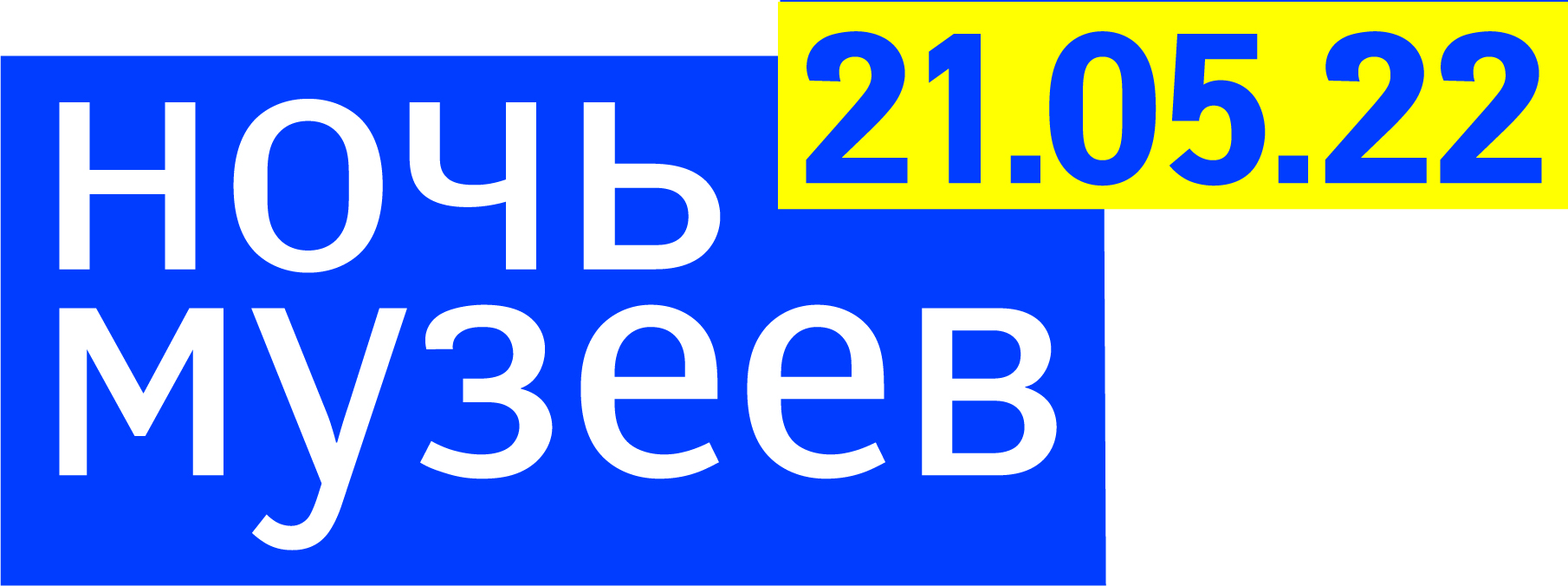 Программа «Ночи музеев — 2022»Ночная программа: 18:00–06:00 Академическая Капелла Санкт-Петербурганаб. реки Мойки, 20(812) 314 10 58Концертная программа «Ночи музеев» пройдет на обеих сценах. На большой сцене симфонический оркестр исполнит произведения, посвященные юбилею Петра I, ансамбль «Retrouvé» познакомит гостей с музыкой и танцами позднего Средневековья и раннего Возрождения, «VivaMuse» и Борис Ивушин предложат новое аудиовизуальное прочтение поэмы «Двенадцать». После полуночи зазвучат народные инструменты «Эссе-Квинтета», покажут фильмы под фортепианный аккомпанемент Ильи Чирскова. Рассвет вы сможете встретить под звуки мировых хитов в исполнении коллектива «SUPERMOTIV».В камерном зале участники проекта «Бронзовый век поэзии и прозы» прочитают свои стихи, молодые пианисты — ученики класса Юлии Стадлер — исполнят музыку композиторов XIX–XX веков, Карина Нестерук презентует свое психоэкологическое сочинение «ASMR-вариации».В течение всей ночи в фойе Капеллы будут работать интерактивные зоны. В Галерее пройдет выставка «Приключения голландской плитки XVIII века из собрания Эрмитажа в королевстве Нидерланды». Гости смогут принять участие в квесте об истории Капеллы или исследовать влияние трендов на классическое искусство на воркшопе «Pro Дизайн».Артиллерийский музейАлександровский парк, 7 (812) 232 02 96Старейший военный музей России открылся в 1703 году, а первым его экспонатом стала «Мортира Самозванца», отлитая знаменитым мастером Андреем Чоховым во время царствования Лжедмитрия I. В тяжелейших условиях войны со шведами, после разгрома русской армии под Нарвой в 1700 году Петр I, тем не менее, повелел сохранить уникальное орудие «для памяти, на вечную славу». Выбитая на стволе надпись «Великий государь по именному своему указу сего мортира переливать не указал. Лето 1703» стала ее охранной грамотой. Помимо этой реликвии, в музее хранятся вещи самого императора, артиллерийские орудия, награды, музыкальные инструменты, знамена времен Северной войны. По традиции, на территории музея пройдет военно-исторический фестиваль. Вы узнаете, как и чем воевали, что носили и чем питались солдаты и офицеры петровской эпохи, каким был их быт. В программе: сражения воинов Древнего Рима и варварских племен, средневековые конные турниры, страны и народы XVI–XX веков, война Севера и Юга в США, Первая мировая и Гражданская войны в России, Вторая мировая война. В рамках фестиваля пройдут выступления групп реконструкции воинов Византии, коренных племен Американского континента, воинов западной Европы XVII века и стрельцов Российского царства, военного кинолога с собакой-подрывником танков, показы гражданского костюма 1930–1940-х годов.Продолжительность сеанса — 60 минут. Вход в течение 15 минут с начала сеанса.Библиотека книжной графики и Библиотека комиксов 7-я Красноармейская ул., 30 (вход со двора) (812) 575 16 34В «Ночь музеев» вы выясните, как создают азбуки и буквари, чем живет современная комикс-индустрия и гик-культура, что может превратить кусок пластика в арт-объект и как с помощью лент и журналов рассказать историю.18:00 — Для чтения точкой отсчёта, «нулевым меридианом» становится букварь или первая детская книжка. Эта идея легла в основу выставки азбук из частной коллекции, которая откроется в «Ночь музеев». После открытия в программе — экскурсия по выставке «Художник детской книги СССР» и детский мастер-класс по созданию собственного букваря. Продолжительность — полтора часа.19:40 — лекция профессора Академии художеств Юлии Арутюнян о превращении англо-ирландской книжной миниатюры в мультфильм «The Secret of Kells» (с его просмотром). Продолжительность — 2 часа.22:00 — презентация проекта «ГранжОммаж», который откроется осенью 2022 года. Грязная картофелина или кусок кровли, одушевленные Денисом Трусевичем, преображаются, и зритель обнаруживает в них знакомый облик классического произведения. Продолжительность — 1 час.23:00 — лекция-дискуссия «Российская комикс-индустрия сегодня». Авторы, издатели и художники (Михаил Богданов, издательство «Комильфо»; Дмитрий Яковлев, Библиотека комиксов и издательство «Бумкнига»; Ольга Лаврентьева, художница, автор комикса «Сурвило») поговорят о нынешнем состоянии сообщества и трендах. Продолжительность — 1 час.00:00 — комикс-квиз «Эпохи». Викторина посвящена основным событиям в истории комиксов. Можно собрать команду из 8 человек (или меньше) или присоединиться к другой команде на месте. Продолжительность — 1 час.01:00 — «Гик-ринг»: словесный баттл по самым популярным и острым вопросам современной поп и гик-культуры. Продолжительность — 1 час.02:00, 04:00 — комикс-скрапбукинг «Ночь приключений». На основе невероятных приключений в «Ночь музеев» вы создадите собственный комикс из разных материалов: наклеек, журнальных вырезок, лент и даже других комиксов. Продолжительность — 2 часа.Большой зал Филармонии имени Д. Д. ШостаковичаМихайловская ул., 2 (812) 240 01 00, (812) 240 01 80Программа «Ночи музеев» состоит из 8 концертов. В блоке «Время истории: филармонический отсчёт» симфонический оркестр исполнит программу самого первого концерта, прозвучавшего со сцены Большого зала (тогда Ленинградской) Филармонии более 100 лет назад — 12 июня 1921 года. Лишь одно произведение этого блока было написано позже — симфония №1 Дмитрия Шостаковича. Первое исполнение этого сочинения состоялось 12 мая 1926 года именно в Филармонии и стало настоящим триумфом молодого композитора. Второй блок «Отсчёт от классиков» рассказывает об эволюции музыкального искусства от Иоганна Баха до современных композиторов: Джона Кейджа, Яниса Ксенакиса, Настасьи Хрущёвой, Арво Пярта. Третий блок посвящен джазу. Под утро прозвучат сочинения для органа, собранные в хронологическом порядке: от Петровской эпохи до наших дней.Военно-медицинский музейЛазаретный пер., 2, ул. Введенского канала, 6(812) 952 55 43, +7 921 952 55 43Петр I создал первый постоянный госпиталь и медицинский музей, запустил производство врачебных инструментов и способствовал научному изучению фармакологии. На 4 отдельных площадках посетителям расскажут, как изменилось лечебное дело с петровского времени до наших дней.На площадке «Петровский госпиталь» пройдет выставка «Петр I и медицина», гости которой узнают о главных врачебных преобразованиях начала XVIII века. Сотрудники Военно-медицинской академии имени С. М. Кирова и Комитета по здравоохранению Ленинградской области расскажут о развитии средств санитарной эвакуации за последние три века, научат действовать при пожарах и других чрезвычайных ситуациях и предложат посетителям проверить состояние своего здоровья.На площадке «Мастеровая изба» можно познакомиться со спецификой работы военных медиков и войск радиационной, химической и биологической защиты, узнать об истории совершенствования медицинских инструментов, примерить современную военную экипировку, посетить мастер-класс по оказанию первой медицинской помощи. На площадке «Аптекарский огород» устроят эксперименты в области медицины и фармации, иллюстрирующие основы химии и физики. Врачи из  Консультативно-диагностической поликлиники №1 проведут экспресс-скрининг здоровья посетителей.На площадке «Медицинская кунсткамера» откроется обновленная галерея «У истоков российской медицины», центральная часть которой посвящена медицинским открытиям эпохи Петра I. В детском центре покажут, как лечили людей 300 лет назад, и даже научат делать пломбы.Программы «Мастеровая изба» (вход с Лазаретного пер., д. 2), «Петровский госпиталь» (вход №1 с ул. Введенского канала, д. 6), «Медицинская кунсткамера» (вход №2 с ул. Введенского канала, д. 6) и «Аптекарский огород» (вход №3 с ул. Введенского канала, д. 6) стартуют каждый час с 18:00 до 05:00. Продолжительность — 1 час.Военно-морской музейпл. Труда, 5 (вход с Крюкова канала) (812) 303 85 13В 1709 году Петр I основал «Модель-камору», ставшую «точкой отсчёта» для создания Военно-морского музея. И где же, как не здесь, стоит провести знаменитую петербургскую ассамблею и рассказать об истории взаимодействия российской и европейской культур?Посетители увидят редкие модели кораблей, образцы оружия, техники и реликвии Российского флота. На выставке «Под штандартом Петра Великого» гости узнают о личности императора, его исторических преобразованиях и роли в становлении России как морской державы.На ассамблее хор курсантов Морского корпуса Петра Великого исполнят петровские канты, студенты Санкт-Петербургского музыкального училища имени Н. А. Римского-Корсакова и РГПУ имени Герцена — фольклорные и классические произведения. А мультижанровая постановка «Без песни нет веселия на Руси» объединит современную электронную музыку и рок. С 18:30 до 21:30 на площадке «Абордаж» — игровая программа для детей. Всю ночь — конкурсы, выступления реконструкторов, мастер-классы, квесты.18:00 — программа «Ассамблея».Открытие вечера, выступления аниматоров, реконструкторов Студии сценического фехтования «Destra», барочного балета «Малый Трианон» и хореографического коллектива ДШИ №37, ансамбля классической музыки, хора. Продолжительность — 1 час.19:00 — программа «От Нарвы до Нотебурга».Постановка «Действие о войне Северной». Историческая реконструкция, выступления аниматоров, барочного балета «Малый Трианон», концерты студентов Санкт-Петербургской музыкального училища имени Н. А. Римского-Корсакова. Продолжительность — 1 час.20:00 — проект «Петр. Петербург. Размышления о связи времен и культур».Дмитрий Шагин, Владимир Рекшан и полный состав группы «Санкт-Петербург». Продолжительность — 1 час. 21:00, 22:00, 23:00 — программа «Без песни нет веселия на Руси» с попурри «От фолка до рока».Специальные гости — «Violonchello Vibes» (21:00), «Bee Celtic» (22:00), «Ledbounty» (23:00). Продолжительность — 1 час. 00:00, 01:00, 02:00, 03:00, 04:00 и 05:00 — концертная программа «Культурный поток»/«Нон-стоп рок» («ZvuTeam», студия танца «FREE JAZZ», «Осталось два кадра», «TimeSlime», Школа акустического рока Ярослава Цесника, группа «Дорога к Дому»). Продолжительность — 1 час. Вход на все программы возможен в течение 15 минут с начала сеанса.ГМЗ «Гатчина». Гатчинский дворецГатчина, Красноармейский пр., 1 +7 921 958 03 66Правление Николая I во многом стало точкой отсчёта для России XIX века: при нем были упорядочены законы, началось развитие железных и шоссейных дорог, появился первый в стране музей. А что было точкой отсчёта для самого императора? На экскурсии по личным покоям Николая I вы поймете, какую роль в мировоззрении царя играла память о его родителях, как детские годы отразились на его личности, увидите, как самодержец устраивал свой быт и относился к близким людям.Сеанс длится 1 час.На прогулке по придворцовой территории гости выяснят, молчаливыми свидетелями каких событий были эти места. Вам расскажут, как с башни дворца передавал в Варшаву шифрованные послания оптический телеграф, над крышами здания кружили аэропланы бесстрашных авиаторов, а в озерах Гатчины будущему Александру III демонстрировали возможности первой серийной подлодки. Уличная экскурсия длится 1 час 20 минут. Место сбора группы — на плацу у памятника Павлу I.ГМЗ «Гатчина». Приоратский дворецГатчина, ул. Чкалова, 22а+7 921 958 03 66Экскурсия «Баллада о маленьких рыцарях» рассказывает о советских пионерах и средневековых госпитальерах. Сто лет назад, 19 мая 1922 года, была основана пионерская организация. У нее были строгие правила, вступая в ряды пионеров, ребята в возрасте 9–10 лет давали клятву соблюдать законы объединения. В середине XX века Дом гатчинских пионеров размещался в Приоратском дворце, построенном в XVIII веке по приказу Павла I для рыцарского ордена. Какие средневековые традиции продолжали советские школьники? Много ли общего у атрибутов, символов, убеждений пионеров и рыцарей? Как получилось, что наследник российского трона увлекся историей ордена, когда ему было всего 10 лет? В Приоратском дворце на экскурсии «Баллада о маленьких рыцарях» вас познакомят с правилами игры, которая появилась раньше самой культуры.Экскурсия длится 1 час.Мастерская АникушинаВяземский пер., 8 (812) 347 49 30В «Ночь музеев» в бывшей мастерской скульптора размышляют о том, что именно человек является точкой отсчёта в искусстве. «Самый интересный объект творчества — человек и его душа», — говорил скульптор Михаил Аникушин. На экскурсиях расскажут, как ему удавалось прочувствовать своих героев и отразить в портрете не только внешнее сходство, но и внутреннюю сущность. Всю ночь открыта выставка «Аникушин / Чехов». Звуковые и световые инсталляции помогут пройти вслед за скульптором по извилистому пути познания другого человека и создания памятника.Музыкальные перформансы наполнят пространство мастерской звуком, причем каждый посетитель сможет поучаствовать в создании звуковой скульптуры.В зоне свободного творчества музей призывает обратиться к внутренним ресурсам и изобразить в глине свою суперсилу.Сеансы начинаются каждый час с 18:00 до 05:00. Продолжительность — 1 час. Вход возможен в течение 15 минут с начала сеанса.Музей «Нарвская застава»ул. Ивана Черных, 23(812) 300 83 29, +7 981 829 90 95В 1801 году к Нарвской заставе из Кронштадта перенесли чугунолитейный завод, ставший позднее Путиловским, а затем Кировским. Это событие изменило историю района. Именно здесь был отлит «путиловский» рельс — живой образ эпохи промышленного бума, созданы первые в стране швейная машина, арифмометр и другие технические новинки прошлого. А в самом здании, которое сейчас занимает музей, в 1917 году прошло заседание полулегального «предоктябрьского» VI съезда РСДРП, изменившего ход истории.Гости побывают на революционном собрании, затем перенесутся в эпоху НЭПа и узнают, как создавался первый советский «Город будущего». В заключение вас ждет праздник в ленинградской коммунальной квартире послевоенных лет.Экскурсии стартуют каждый час с 18:00 до 05:00. Продолжительность — 1 час.Музей Академии художествУниверситетская наб., 17 +7 999 034 45 53Откуда появился миф, что музей — это скучно? В Музее Академии художеств задались этим вопросом и решили рассказать, как живут эти учреждения: как растут, развиваются, как и для кого придумывают коллекции, какими знаниями хотят поделиться с гостями.В отделе слепков посетители узнают, кто, когда и зачем положил начало коллекции слепков Академии художеств, и почему Парадные залы раньше назывались Античными галереями. Вы увидите, как цвет и свет придают экспонатам новые смыслы, как изготавливают формы для будущих шедевров. Самые смелые примут участие в отливке слепков и унесут домой оригинальный сувенир. После основного маршрута можно послушать живую классическую музыку и джаз.Сеансы начинаются каждые 10 минут с 18:00 до 05:00. Продолжительность — 1 час.Музей Арктики и Антарктикиул. Марата, 24а(812) 571 25 49Экспедиции Фритьофа Нансена и знаменитой папанинской четверки, открытия Фаддея Беллинсгаузена и Михаила Лазарева, подвиги Роберта Скотта и Руаля Амундсена — эти события стали поворотными моментами в освоении самых северных и южных широт нашей планеты.Если вы любите экскурсии, отправляйтесь на программу «Впервые в Антарктике»: здесь расскажут о стартовых точках в истории южной полярной области. Для маршрута по арктическим залам «Проложи свой курс в Арктике», где оживут три истории: о полярнике, об арктической территории и о предмете из коллекции, желательно взять с собой смартфон, считывающий qr-коды, и наушники. Если телефона нет, в музее выдадут печатные материалы. Вам предстоит изучить предметы и экспонаты, выстроить связи между людьми, эпохами и артефактами, и на основе этих данных определить собственные координаты. Для детей в зале «Природа Арктики» устроят игровую программу.Прохождение двух маршрутов «Проложи свой курс в Арктике» и «Впервые в Антарктике» займет 90 минут. Начало сеансов в 18:00, 20:00, 22:00, 00:00, 02:00, 04:00.Музей городской скульптуры. Некрополь мастеров искусствпл. Ал. Невского, 1 (812) 274 26 55Старейший некрополь Петербурга, основанный по инициативе Петра I, впоследствии стал точкой отсчёта для Музея городской скульптуры. Именно с Некрополя мастеров искусств 90 лет назад начался музей, который сейчас оберегает и изучает все знаковые городские монументы.Каждый час по Некрополю будет проходить авторская экскурсия.Экскурсия «Окно в Европу» составлена на основе писем и дневников русских путешественников.Экскурсия «Галантный век» пройдет в Некрополе XVIII в. и посвящена судьбам представителей дворянских фамилий: с кем дружили, кого любили, с кем встречались на дуэли или в великосветских салонах отпрыски благородных семей.Экскурсия «Мастера-новаторы» расскажет о деятелях искусства, создавших новые художественные направления, а «Театральный некрополь» — о выдающихся служителях сцены XIX–XX веков: Иване Дмитриевском, Александре Мартынове, династии Самойловых, Варваре Асенковой, Георгии Товстоногове.Гости «Литературного некрополя» узнают о биографии и творчестве Федора Достоевского, Василия Жуковского, Ивана Крылова и других писателей. Экскурсия «У истоков музейного некрополя» посвящена истории создания Музея городской скульптуры.Экскурсия «Под сенью стен Академии» познакомит посетителей с выпускниками Академии художеств. Экскурсия «Музыкальный некрополь» расскажет о композиторах в Некрополе: Петре Чайковском, Михаиле Глинке, Николае Римском-Корсакове, Модесте Мусоргском, а «Мастера искусств» — о знаменитых литераторах, музыкантах и живописцах музейного некрополя.Расписание экскурсий (длительность — 1 час):18:00 — «Литературный Некрополь».19:00 —  «У истоков музейного некрополя», «Мастера-новаторы» и концерт.20:00 — «Театральный некрополь».21:00 — «Окно в Европу» и концерт.22:00 — «Под сенью стен Академии».23:00 — «Галантный век», «Музыкальный некрополь» и концерт.01:00 — «Мастера-новаторы» и концерт.02:00 — «Музыкальный некрополь».03:00 — «Под сенью стен Академии».04:00 — «Галантный век», «Театральный некрополь».05:00 — «Мастера искусств».Маршрут «В поисках деталей» стартует каждый час с 18:30 до 04:30. Продолжительность — 1 час.Музей городской скульптуры. Новый выставочный залНевский пр., 179 (812) 274 25 79В Новом выставочном зале Музея городской скульптуры «Ночь музеев» посвятят камню. Камень как стихия, материал для творчества, точка отсчета. Вспомнят о закладном камне и замковом, Гром-камне и камне преткновения. Все эти образы связаны с основанием Петербурга, знаменитого своим каменным убранством — гранитными набережными, парадными фасадами и монументами.С 18:00 до 06:00 будут открыты временная экспозиция «Монументальная скульптура Петербурга» и выставка каменной скульптуры «Сотворчество» Валерия Бытка, участника объединения «Деревня художников». С 18:00 до 23:00 на выставке «Монументальная скульптура Петербурга» сотрудники расскажут истории петербургских монументов и постаментов, помогут разобраться как применяется камень в литографии и оценить его роль в искусстве.С 19:00 до 20:00 и с 21:00 до 22:00 — мастер-классы для детей и взрослых по росписи по камню «Строим Петербург» художника и преподавателя Татьяны Пономаренко.Валерий Бытка, автор Театра камней, проведет в «Ночь музеев» спектакли для детей и взрослых. Представление Театра камней «Метеорит Петра I» начнется в 18:00, а «Петр I и Кантемир. Молдавская сказка о том, как царь построил Петербург» — в 20:00.В 22:00 — авторская экскурсия по камням Петербурга, творческая встреча на выставке со скульптором Валерием Бытка.С 23:00 до 03:00 — выступления ансамбля старинной музыки «Retrouvé», который исполнит композиции петровского времени.С 03:00 до 06:00 — выступление танцевального коллектива с современной хореографией с элементами практик йоги и импровизации на тему «Образы камня».Музей железных дорог РоссииБиблиотечный пер., 4, корп. 2, стр. 1 (812) 457 23 16Музей железных дорог России предлагает отправиться в путешествие к «точке отсчёта» истории отечественных железных дорог — в 1837 год, а также заглянуть в будущее. Осенью 1837 года между Санкт-Петербургом и Царским Селом открылось движение по первой в России Царскосельской железной дороге. Гости «Ночи музеев» пройдут по квест-маршруту в сопровождении персонажей Золотого века русской культуры. Узнают секреты этикета, познакомятся с манерами и нравами николаевской поры в ночном лектории. На мастер-классах освоят модные в 1837 году танцевальные па и создадут популярные в те времена аксессуары: веера, цилиндры и маски.Для погружения в эпоху важен контекст — в музее вспомнят, какие еще значимые события произошли в 1837-м. Это и дуэль Александра Пушкина, и рождение Петра Лесгафта, и прибытие в Россию Эммануила Нобеля. Каждый гость программы сможет испытать удачу в  беспроигрышной лотерее. Еще одна лотерея в эту ночь будет благотворительной и позволит прочертить из музейной «точки координат» по-настоящему значимую «Линию жизни». Любителей эффектных фотоснимков ждут оригинальные фотозоны.Сеансы продолжительностью 60 минут начинаются каждые полчаса. Вход в течение 15 минут с начала сеанса.Музей искусства Санкт-Петербурга XX–XXI веков наб. кан. Грибоедова, 103 +7 981 983 84 21, (812) 314 98 94   Открыты выставки трех мастеров российского искусства — Завена Аршакуни, Евгения Орлова и Дмитрия Шнеерсона. Выставка работ Завена Аршакуни, члена легендарной ленинградской группы «Одиннадцать», называется «Всматриваясь в лица». Портреты и жанровые композиции перевоплощаются в мотивы-фантазии и образы, наполненные светом и надеждой. Выставка «Геометрия пространства» петербургского художника Евгения Орлова призвана убедить зрителя в том, что изображение в искусстве не нечто увиденное или придуманное творцом, а интуитивное осознание выбранного пространства и ощущение его сопричастности к божественной геометрии. Галерея зооморфных образов, рождаемых из обожженной керамики, возвращает нас к истокам древнекорейского искусства. Петербургский фотограф Дмитрий Шнеерсон раскроется перед зрителями как профессиональный мастер декоративно-прикладного искусства.Внутренний двор музея, как всегда, станет экспозиционной площадкой под открытым небом для произведений актуального искусства: инсталляций, аудио- и видеообъектов, а также перформансов и театрально-музыкальных представлений, подготовленных специально для этой ночи.Экскурсии стартуют в 18:30, 19:30, 21:30, 01:00, 03:00 и 05:00, авторская экскурсия  Романа Копалиани — в 20:30, авторская экскурсия Яны Глушанок — в 23:00.В 18:00 — детская лекция-игра «Петербург — точка отсчёта», в 19:30 — детская арт-игра «С чего начинается музей?» — в 19:30.Кинопоказы пройдут в 22:30 («Игла» (1988), полтора часа), 02:15 («Павел Корчагин» (1956), 1 час 15 минут) и 04:15 («Седьмая печать» (1957), 1 час 15 минут).В 00:30 — поэтический вечер с клубом 21 poetry.В 00:00, 02:00 и 04:00 — арт-медиация: искусство как начало смысла.Продолжительность всех программ, кроме кинопоказов, — 1 час.Музей мостовМучной пер., 2 (812) 310 22 18, (812) 570 22 51На экскурсии «По царскому указу», подготовленной специально для «Ночи музеев», опровергнут легенду, что Петр I мосты не любил, расскажут, почему появилось правило, по которому при проезде коронованных особ все путники и обозы должны были двигаться по параллельной дороге, докажут, что дороги — не беда, а достояние.Экскурсия «Как у Берда на заводе!» посвящена человеку, ставшему в свое время символом успеха. Посетители узнают о судьбе инженера, благодаря которому были построены самые красивые мосты и здания Петербурга.На экскурсии «Мост в будущее» раскроют все тайны Крымского моста и расскажут историю «стройки века», воплотившей мечту нескольких поколений.Экскурсии «По царскому указу» начинается в 18:00, 19:00, 20:00, 22:00, 23:00, 01:00, 03:00 и 05:00. Продолжительность — 1 час. Экскурсия «Как у Берда на заводе» с мастер-классом «Игра света и тени» стартует в 18:30, 20:30, 22:30 и 00:00, без мастер-класса — в 01:30, 02:40, 04:00 и 05:00. Продолжительность — 1 час. Экскурсия «Мост в будущее» пройдет в 19:20, 21:00 и 23:20. Продолжительность — 1 час. Музей обороны и блокады ЛенинградаСоляной пер., 9 (812) 275 75 47Экскурсия по экспозиции музея в эту ночь представит годы войны и блокады не только как один из самых трудных и страшных периодов в истории страны, но и как время знаковых событий в разных областях. Вы узнаете о снайперском движении, зародившемся на Ленинградском фронте, и о реформе управления авиацией, которую провел маршал Александр Новиков, командовавший военно-воздушными силами Ленфронта до февраля 1942 года. Выясните, что алиментарная дистрофия была впервые подробно изучена ленинградскими врачами в годы блокады. Увидите, как отсутствие продовольствия в Ленинграде повлияло на международное право — результатом стал запрет на использование голода в качестве средства ведения войны. В музее расскажут и о культурной жизни осажденного города. Ведь сам Музей обороны Ленинграда, открытый 30 апреля 1944 года, стал точкой отсчёта сохранения памяти о блокаде.Экскурсии стартуют каждый час с 18:00 до 05:00. Продолжительность — 1 час.Музей петербургского авангардаул. Профессора Попова, 10(812) 347 68 98Станьте участниками художественной революции и свидетелями зарождения авангарда! Всю ночь открыта антивыставка «Переворот в искусстве». На втором этаже дома-музея будут проходить экскурсии о творцах нового искусства и конкурс словотворчества по методу Велимира Хлебникова. До полуночи на мастер-классах можно создать иллюстрации к рифмам Владимира Маяковского и приблизиться к облику типичного футуриста, а после 00:00 — выяснить, с какой птицей связано первое футуристическое издательство, и сделать ее фигурку своими руками. Также в программе: настольная игра «Гусек», хэппенинг «Звуко-цвет» в музейном саду, а для детей — представление камисибай-театра.Сеансы начинаются каждый час с 18:00 до 05:00. Продолжительность — 1 час.Музей почвоведения им. В. В. ДокучаеваБиржевой проезд, 6(812) 328 54 02В эту «Ночь музеев» две экскурсии — на выбор! Палка-копалка — это реальное орудие труда или насмешка агрономов? В какое время человек начал использовать модный сегодня булгур и добавлять в салаты семена льна? Что общего у картофеля и киноа? Экскурсия о зарождении земледелия ответит на эти и другие вопросы. Гости окажутся в роли первобытного пахаря, средневекового земледельца и современного агрария и определят, какой момент можно считать точкой отсчета «сытой» жизни на Земле.Программа «Мы помним, как все начиналось» рассказывает, почему 1883 год стал точкой отсчёта для развития почвоведения. Чем русские почвоведы поразили мир в 1900 году, какое отношение к почвоведению имели инженерные подпрапорщики Инженерного замка? Посетители узнают об экологическом обследовании нашего города и о 77-летнем путешествии коллекции почв по миру. Также в эту ночь можно пройти экологический квест и помочь дождевому червяку подготовить почву, а хомяку — наполнить кладовку к зиме.После экскурсий загляните в лабораторию, чтобы освоить методы исследования почв, и посмотрите самые ценные экспонаты из фондохранилища!Сеансы начинаются каждый час с 18:00 до 05:00. Продолжительность — 1 час.Музей советских игровых автоматовКонюшенная пл., 2в(812) 740 02 40В эту ночь музей будет стилизован под летний парк культуры. В августе 1971 года в московском парке Горького и Измайловском парке открылась первая в СССР международная выставка аттракционов. Именно тогда советские граждане впервые увидели карусели типа «‎Хали-гали» и «Паратрупер» из песни «Леприконсов», прокатились на машинках по автодрому и, конечно, сыграли в автоматы. На выставке побывал каждый третий москвич, а сборы были сопоставимы с годовым бюджетом небольшого подмосковного города.Успех выставки «Аттракцион-71» запустил процесс производства собственных игровых автоматов на основе выставочных экземпляров. Поэтому спустя 50 лет мы отсчитываем начало истории игровых автоматов в СССР именно с 1971 года. Юбилейная выставка была запланирована на 2021 год, но из-за ковидных ограничений ее перенесли на 2022 год и решили открыть именно 21 мая, в «Ночь музеев».Гости смогут поиграть в автоматы и выбрать, что посетить: экскурсию по выставке «Аттракцион-71», где расскажут, как советская делегация каталась на горках Диснейленда и какие аркады впечатлили чиновников, интерактивные зоны «луна-парка», музейную версию популярной игры «Угадай мелодию» или зал с настолками, среди которых — «С утра до вечера» о типичном дне жителя северной столицы, которую команда музея выпустила совместно с иллюстратором Ильей Тихомировым в 2017 году.На экспозиции собраны архивные материалы, рассказывающие о появлении игровых автоматов в СССР. Программа «Парк культуры. История игровых автоматов» стартует каждый час с 18:00 до 05:00. Продолжительность — 1 час. Вход возможен в течение 15 минут с начала сеанса.Музей-институт семьи Рерихов18-я линия В. О., 1 (812) 327 35 06Легенда гласит, что во время Северной войны генерал Рерих, служивший в армии Карла XII, отказался уничтожить церковь, сказав: «С Богом не воюю». После окончания сражений он решил не возвращаться в Швецию, так что Петровскую эпоху можно назвать началом российской летописи семьи Рерихов.Программа «Коды Рериха» рассказывает об истории рода художника, строительстве здания музея-института, создании Пакта Рериха, первого в мире договора об охране культурных ценностей, и основании музея, «точкой отсчёта» для которого стало семейное собрание Людмилы Митусовой, племянницы Елены Рерих.Среди полотен Святослава и Николая Рерихов прозвучат произведения Иоганна Баха, исполненные Евгением Тереховым. После экскурсии можно посмотреть небольшой фильм «Краски космоса», снятый по мотивам произведений художника.После полуночи актриса Екатерина Тихонова проведет мастер-класс «Под руку с музами», на котором расскажет о развитии театра от Античности до наших дней. Гости познакомятся с историей реконструктивного «Старинного театра», где в 1910 годах Николай Рерих работал художником по декорациям. Посетителям покажут фильм, подготовленный специально к 20-летию Музея-института семьи Рерихов.Экскурсия «Коды Рериха» с музыкальной программой пройдет в 18:00, 18:30, 19:00, 20:00, 20:30 и 21:00, с кинопоказом — в 19:30, 21:30, 22:00, 22:30, 23:00, 23:30 и 01:00. Продолжительность — 1 час. Посетить экспозицию «Держава Рериха» и мастер-класс по актерскому мастерству можно в 00:30, 02:00 и 04:00. Продолжительность — 1 час. Программа-экспозиция «Держава Рериха» и просмотр фильма к 20-летию Музея-института семьи Рерихов стартуют в 03:00 и 05:00. Продолжительность — 1 час. Музейно-выставочный центр «Петербургский художник»наб. реки Мойки, 100 (812) 904 38 38В «Ночь музеев» посетители узнают, как создавалась коллекция музейно-выставочного центра «Петербургский художник», расширят свои знания о жанре портрета и изучат тонкости работы в технике пастель на мастер-классах. В эту ночь можно пройти квест «Лица эпохи» и стать моделью для художников-портретистов. В музее откроется выставка «От картины до музея» советского живописца и графика Сергея Петрова. Она приурочена к памятной дате — 111 лет со дня рождения художника. В 19:00 — лекция Марии Пономаренко «Мой музей: история частного коллекционирования в России». В 20:00 — мастер-класс Тамары Камаевой «Художник и модель».В 21:30 — мастер-класс Веры Ларионовой «Точка. Линия. Шедевр».В 21:30 — шаржи от Василия Федорова.Музейный комплекс «Вселенная Воды»Шпалерная ул., 56 (812) 438 43 75, (812) 275 43 25, (812) 438 43 01Вода — источник всей жизни на Земле и колыбель Петербурга. На экскурсии, подготовленной специально для «Ночи музеев», вы выясните, какую роль вода сыграла в возникновении нашего города и зарождении жизни на планете.Посетители отправятся в путешествие по старинной водонапорной башне — «точке отсчёта» истории городского водопровода, посетят бывший резервуар чистой воды, изучат материалы мультимедийных инсталляций. Гостям покажут эксперимент с водой, предложат ответить на вопросы викторины и подняться на смотровую площадку на 6-м этаже, откуда открывается вид на Петербург.Экскурсии стартуют каждые 40 минут с 18:00 до 04:40. Продолжительность — 1 час 10 минут.Нарвские Триумфальные воротапл. Стачек (812) 786 97 82Петр I обладал неиссякаемой энергией. А хватит ли ее у вас, чтобы пройти по всему периметру Нарвских ворот и преодолеть 100 ступеней винтовой лестницы, поднимаясь в выставочный зал?Экскурсионный маршрут «В надежде славы и добра» разработан специально для «Ночи музеев». Вы посетите каждый уголок внутри Нарвских Триумфальных ворот — а еще спуститесь в «тайную комнату» в подвале музея. На выставке «Триумфам быть!» расскажут о «точке отсчёта» традиции триумфов, сохранившихся и несохранившихся триумфальных сооружениях нашей страны.Экскурсии стартуют каждый час, продолжительность — 60 минут.С 18:00 до 06:00 на площади у ворот — уличный фестиваль «Во всем будь пращуру подобен» с тремя интерактивными зонами.В лагере «Десятого легиона» участники клуба военно-исторической реконструкции напомнят, откуда берут свое начало триумфы. Каждый сеанс — реконструкция различных аспектов военного дела, погружение в «живую историю» Древнего Рима.В зоне «Фестиваль ремесел» последуем личному примеру Петра I. «Нет ремесла мудрее лапотного», — говорил царь. Плетение лаптей ему не давалось, а множество других занятий он освоил. Подобно пращуру, попробуем овладеть ремеслами в творческих мастерских.Третья площадка фестиваля — выставка-фотозона народного быта.ПланетарийАлександровский парк, 4(812) 233 26 53, (812) 233 49 56«Будущего месяца в первый день будет великое солнечное затмение», — писал Петр I о затмении 1706 года, проходившем по территории нового города Санкт-Питербурха и других губерний. Император с детства увлекался астрономией, понимал ее значение для мореплавания и к 16 годам почти в совершенстве овладел измерениями с помощью астролябии, основного инструмента того времени для определения высоты светил над горизонтом.Благодаря Петру в России зародился интерес к изучению науки о звездах, что через полтора столетия привело к появлению Пулковской обсерватории и на время сделало Петербург астрономической столицей мира. Полнокупольная программа «Когда люди про то ведают прежде, то не есть уже чудо» будет посвящена вкладу Петра I в развитие астрономии в России, истории ее становления и расцвета.Полнокупольная программа стартует в 18:00, 19:30, 21:00, 22:30, 00:00, 01:30, 03:00 и 04:30. Продолжительность — 1 час.Республика кошекул. Якубовича, 10 (812) 312 04 87, (812) 945 19 51В «Ночь музеев» Республика кошек приглашает принять за точку отсчета уютную лежанку республиканского кота: обратиться к истории котов-петербуржцев, осознать их значение в современной жизни котокультурной столицы и даже попробовать стать музейным котом. Каждый час стартует «КогтеТочка отсчёта» — групповой квест с собственным хвостом. Посетители примут участие в мастер-классе по гриму, подбору аксессуаров и фотопозированию, смогут создать свой кошачий образ и выполнить задания квеста. В конце программы — встреча с живыми котиками.Сеансы начинаются каждый час с 18:00 до 05:00. Продолжительность — 1 час.Усадьба княгини Дашковойпр. Стачек, 45 (812) 300 83 29, +7 981 829 90 95	Программа состоит из трех частей: экскурсии по музею, центральной части здания и прогулки по приусадебной территории.В музее гостям покажут постоянную экспозицию и выставку о Петергофской дороге, основанной по замыслу Петра I и ставшей эффектным «морским фасадом» новой столицы.Одной из первых петровских усадеб стал Екатерингоф, посвященный первой морской победе Петра I над шведами в 1703 году. Здесь при Петре I устраивали майские гуляния, популярные среди горожан и в XIX веке. Посетители познакомятся с коллекцией археологических предметов, найденных на территории парка.Детищем Петра Великого была и Академия наук, а полвека спустя ее директором была назначена княгиня Екатерина Дашкова. Экспозиция музея рассказывает о первой женщине, ставшей во главе двух академий, а среди экспонатов — редкие подлинные издания XVIII века, например, «Словарь Академии Российской» и «Собеседник любителей российского слова», в создании которых Екатерина Романовна принимала непосредственное участие. Экскурсии стартуют каждые полчаса с 18:00 до 05:00. Продолжительность — 1 час.Центр Михаила ШемякинаСадовая ул., 11(812) 310 25 14Выставка Михаила Шемякина «Видение капель» посвящена серии «Капли». На 49 рисунках изображены яркие сказочные образы, найденные художником среди форм капель воды. Пространство наполнено ощущением замедлившегося времени, момента, когда творческое ви́дение наделяет привычный мир новыми формами, образами, смыслами. А Трикстер — архетип плута и волшебника, встречающийся среди персонажей рисунков — трактован как проводник в этот мир.Выставку дополняют два зала с медиапроектами от магистрантов университета ИТМО направления Art & Science и студентов кинорежиссерских факультетов. На экскурсии с элементами квеста зрители увидят трансформации и перевоплощения, которые затеял Трикстер под покровом белых ночей.Сеансы стартуют каждый час с 18:00 до 05:00. Продолжительность — 1 час.Arts Square GalleryИтальянская ул., 5 (812) 740 46 35Программа «Ночи музеев» разделена на два блока — экскурсионный и театральный. К 100-летию образования СССР в галерее подготовили специальную экспозицию «Вехи открытий» о живописи советской эпохи. Во время экскурсии визуальный ряд дополняется музыкальным материалом — советскими песнями, гимнами, маршами.А в мемориальной комнате Анны Павловой проведут театрализованный тур «Анна Павлова. Создание мирового феномена русского балета» — расскажут, какую роль знаменитая балерина сыграла в пропаганде национальной танцевальной школы. В «Ночи музеев» можно побывать на иммерсивном представлении «Новаторы» и принять участие в обсуждении того, как каждая эпоха развития страны — от Петровского времени до наших дней — повлияла на культуру и искусство.Экскурсионная программа «Анна Павлова. Создание мирового феномена русского балета» и «Вехи открытий» стартует в 18:00, 21:00, 23:30, 01:30, 02:30, 03:30 и 04:30. Продолжительность — 1 час. Иммерсивное танцевально-музыкальное представление «Новаторы» пройдет в 19:30, 22:00 и 00:30. Продолжительность — полтора часа.Вечерняя программа: 18:00–23:00Библиотека «Детская» 4-я Красноармейская ул., 13 (812) 316 68 77С чего начинается живопись? С времен первобытных, с первых людей, первых пещерных рисунков… Программа «От наскальной живописи до модернизма» знакомит с самим понятием живописи. Вы разберетесь в ее основных видах и техниках, поучаствуете в мастер-классах и узнаете больше о великих художниках разных эпох. 18:00 — лекция об истории живописи.19:00 — мастер-класс «Первобытная эпоха». Создадим собственные наскальные рисунки, поговорим о предназначении, природных красках и техниках исполнения таких изображений.20:00 — «Эпоха Возрождения». Экспресс-урок по написанию натюрморта.21:00 — «Эпоха Модернизма». Попробуем создать свою картину, опираясь на техники кубизма, импрессионизма и футуризма.Библиотека «На Стремянной»Стремянная ул., 20 (812) 572 30 65В 1848 году в американском городе Сенека-Фоллз прошел съезд по защите прав женщин под лозунгом «Все женщины и мужчины созданы равными». Эту дату принято считать точкой отсчёта организованного феминистического движения. В «Ночь музеев» поговорим об истории борьбы женщин за свои права и разберемся в особенностях каждой волны феминизма. В программе: лекция по истории борьбы за права женщин, иммерсивное представление, а также мастер-классы по изготовлению значков и акварельных открыток с фем-символикой.Сеансы стартуют с 18:00, 19:30 и 21:00. Продолжительность — полтора часа. Вход возможен в течение 15 минут с начала сеанса.Библиотека «Семёновская»Московский пр., 50/42 (812) 316 47 27Программа «Ночи музеев» пройдет под хештегом #постпетровскиезабавы: гости отправятся в игровое путешествие по вехам истории и культуры страны после Петра I.Посетители смогут проявить интеллектуальные способности на квизе по русской культуре, научатся базовым фразам на языковом мастер-классе «По-немецки цацки-пецки, а по-русски — бутерброд», раскрасят керамические медальоны и узнают, почему библиотека названа в честь Лейб-гвардии Семеновского полка, военного детища великого императора.Квиз «Балы, красавицы, лакеи, юнкера» начинается в 18:00 (продолжительность — 1 час 15 минут) и 22:00 (продолжительность — 1 час). Мастер-класс по росписи керамических медальонов «Дело Петра боится» для детей от шести лет стартует в 19:30. Продолжительность — 1 час. Языковой мастер-класс «По-немецки цацки-пецки, а по-русски — бутерброд» пройдет в 20:45. Продолжительность — 1 час. Библиотека для слепых и слабовидящихСтрельнинская ул., 11 (812) 417 52 42Программа «Точки зрения — точки отсчёта» расскажет об истории благотворительности Петербурга, вкладе незрячих в защиту города во время блокады Ленинграда, современных направлениях деятельности библиотеки. Посетителям покажут книги из фонда, 3D-макеты архитектурных памятников, познакомят с тифлотехникой, специальным программным обеспечением и современным оборудованием, проведут экскурсию по исторической экспозиции, инклюзивному пространству и мастер-класс по письму шрифтом Брайля.Интерактивная программа «Точки зрения — точки отсчёта» стартует каждые полчаса с 18:00 до 22:00. Продолжительность — полтора часа (кроме сеанса в 22:00, он длится 1 час).Библиотека имени А. П. Чеховаул. Турку, 11, корп. 1 (812) 774 53 08История  японской анимации в России началась в 1996 году, когда была создана Российская Ассоциация Аниме и Манга (RAnMA). Ее основатели — небольшая группа энтузиастов, среди которых были будущие авторы манги, косплееры, организаторы фестивалей, издатели, актеры и режиссеры.На лекциях об истории манги и аниме в России исследователи и историки сообщества обсудят, с чего все начиналось: какие сюжеты и авторы были популярны, как фанаты находили друг друга без интернета, как появился первый в России жанровый самиздат и почему продавцы книжных сетей путали мангу с детскими раскрасками.Преданные поклонники японской анимации могут поучаствовать в квизе и выиграть призы. А на мастер-классах от известных российских авторов манги гостям предложат поработать над раскадровкой комикса и нарисовать акварельный портрет любимого персонажа.Лекция «История манги в России» пройдет в 18:00. Продолжительность — полтора часа. Мастер-классы по акварельной иллюстрации в манга-стиле пройдут в 18:00 и 21:30. Продолжительность — полтора часа. Квиз по аниме и манге и мастер-класс по раскадровке в манге стартуют в 20:00 (это отдельные мероприятия). Продолжительность — 1 час. Лекция «История аниме в России» стартует в 21:30. Продолжительность — полтора часа. Библиотека имени В. В. Маяковского на МосковскомМосковский пр., 86 (812) 246 64 66В «Ночь музеев» можно посетить выставку «Ода водоводу», поучаствовать в балетной фотосессии и попытаться угадать назначение старинных предметов быта, многие из которых стали прототипами устройств и приспособлений современного домашнего обихода. Лекция «Фонтанный водовод Петра I» расскажет о водоподводящей системе фонтанов Петергофа — уникальной самотечной водной схеме, заложенной Петром I 300 лет назад для питания фонтанов Нижнего парка. Фрагмент балета «Наяда и рыбак» в VR-формате позволит почувствовать себя в центре событий XIX века. А любимая игра Петра I — в бирюльки — научит терпению и благотворно повлияет на мелкую моторику. Время и место появления игры неизвестно, но принято считать, что это Китай. Миниатюрные предметы из дерева или слоновой кости завоевали весь мир; в бирюльки играли как в народе, так и в высшем обществе. Вы познакомитесь с играми и салонными развлечениями XVIII века (пузеля, лото, гусек и другими), а также сыграете в их современные аналоги.Все программы стартуют каждый час с 18:00 до 22:00. Продолжительность — 1 час.Библиотека имени В. В. Маяковского на НевскомНевский пр., 20(812) 246 64 51Центр искусства и музыки Библиотеки имени В. В. Маяковского занимает историческое здание голландской церкви, которое до 1917 года было сердцем голландской диаспоры. На экскурсии вы узнаете историю этого дома и установленного в нем органа, а также посетите органные концерты «Европа в годы Петра I». Экскурсии по зданию начинаются в 19:00, 21:00, 22:00, органные концерты — в 18:00 и 20:00. Продолжительность каждого события — 60 минут.Библиотека имени В. И. Ленинаул. Воскова, 2 (812) 232 40 62Тема пешеходной экскурсии от Библиотеки Ленина до Петроградской набережной — ранний период развития города и места, связанные с его создателем Петром I.Проверить свои знания исторических фактов можно на семейном квесте «По следам Петра Великого». Для детей пройдет интерактивное занятие «Петровское барокко». Малышей от трех лет в сопровождении родителей ждет мастер-класс «Царский град», его участники все вместе с помощью трафаретов зданий петровской эпохи создадут макет импровизированной городской улицы первой половины XVIII века.Весь вечер на выставке можно посмотреть подборки книг об истории города и императоре-основателе, а также примерить VR-шлем и прогуляться по виртуальному Петербургу.18:00 — пешеходная экскурсия «Откуда начинался Петербург?» Продолжительность — 2 часа. 18:00 — интерактивное занятие для детей «Петровское барокко». Продолжительность — 1 час. В 19:00 и 22:00 — мастер-класс для детей от трех лет «Царский град». Продолжительность — 1 час.Библиотека имени М. Ю. ЛермонтоваЛитейный пр., 17–19 (812) 272 75 95 В «Ночь музеев» пространство библиотеки трансформируется в «Свободный университет», вдохновившись одноименным ленинградским независимым учебным учреждением, открывшимся на Литейном на волне перестройки. Университет опирался на опыт андеграунда, его появление стало точкой отсчёта для всех последующих школ современного искусства в стране. При нем организовали мастерские индивидуальной режиссуры, живописи, критической прозы такие деятели искусства, как Тимур Новиков, Борис Юхананов, Сергей Курёхин и другие.Почувствовать атмосферу тех свободных лет помогут атрибуты времени. Вы станете слушателем мастерской современного искусства или отправитесь на концерт музыкантов ленинградского рок-клуба.С 18:00 до 23:00 — «Лаборатория свободных искусств» (Белый зал): мастерские и развлечения для гостей, желающих стать участниками художественных процессов.С 18:00 до 23:00 — «Лекторий свободных искусств» (Открытая гостиная): лекции, концерты для посетителей, предпочитающих быть слушателями.Занятия в лаборатории и лектории начинаются каждый час, продолжительность — 60 минут.Библиотека ГоголяСреднеохтинский пр., 8 (812) 224 29 06Считается, что Николай Гоголь не только создал собственный художественный бестиарий, но и разгадал язык тайных символов города на Неве. Гостям предстоит выяснить, как родилось мифологическое пространство Петербурга, какие события, суеверия, приметы, научные открытия повлияли на его развитие.В лектории расскажут о мистике в Петербурге и пересечении в бестиариях — том, который создал Гоголь, и том, которым обзавелся за время своего существования наш город. Участники квиза проверят, хорошо ли они, на самом деле, разбираются в жизни писателя.Театрализированная экскурсия по залам библиотеки стартует каждый час с 18:00 до 22:00. Продолжительность — 1 час.Библиотека книжных героев ул. Ленина, 20 (812) 246 77 78Вы согласны, что книги могут стать событием, способным изменить окружающую реальность? Библиотека книжных героев выбрала четырех авторов, творчество которых стало поворотной точкой в литературе своей эпохи. Ганс Христиан Андерсен создал новый сказочный мир, Александр Пушкин — новый литературный язык, Даниил Хармс — новую поэтическую форму, а Эрих Карл — новый взгляд на иллюстрацию.Весь вечер сочиняем и играем вместе с Хармсом в литературной мастерской «Абевеги». Программу «Ужель та самая… книга?» можно пройти самостоятельно с маршрутным листом. С 18:00 до 19:00 — интерактивный спектакль для детей от 3 до 6 лет «Что там впереди?..» по мотивам книг Эриха Карла. С 20:00 до 21:00 — литературная игра-путешествие «Онегин. Перезагрузка» для школьников. Приглашаем разобрать на фразы и собрать заново великий роман Пушкина. С 21:00 до 23:00 в проекционном зале — мультимедийная выставка «Дюймовочка: новое прочтение»: говорим о новом переводе и переосмыслении Андерсена. А еще в этот вечер каждый гость может сделать памятную фотографию в Лукоморье, используя интерактивную панель с технологией дополненной реальности «В гостях у сказки».Выставочный зал «Смольный»ул. Смольного, 3а(812) 579 57 22 Современники по-разному относились к Петру I: одни считали его гением, другие — посредственностью, кто-то видел в нем черты бога, а кто-то — дьявола. Можем ли мы узнать, каким он был на самом деле? Помогут ли в этом исторические документы?«Петр Многоликий» — так называется выставка, подготовленная Музейным агентством Ленинградской области специально для «Ночи музеев». Посетителям предстоит познакомиться с неизведанными гранями личности Петра I, сопровождая свиту датского посланника Юста Юля. Датчанин оставил подробные записи своих наблюдений повседневной жизни Петра I, которые легли в основу экспозиции.Интерактивные модули позволят побывать в разных уголках Ленинградской области, хранящих память о делах Петра, узнать о профессиях, которыми владел царь, и даже составить фоторобот императора. А еще в эту ночь посетителей порадуют концерты музыки петровского барокко в исполнении камерного ансамбля «Sotto Voce» и лекция историка-исследователя Глеба Бондаренко «Петровские нововведения: медицина и гигиена, светская жизнь».В 18:00, 20:00 и 22:00 — экскурсия по выставке «Петр Многоликий» и концерт (продолжительность — 1 час).В 19:00 и 21:00 — экскурсия по выставке «Петр Многоликий» и лекция «Петровские нововведения: медицина и гигиена, светская жизнь» (продолжительность — 1 час).ГМЗ «Царское Село». Александровский дворецПушкин, Дворцовая ул., 2 (812) 466 66 66, (812) 415 76 66, (812) 415 76 67Александровский дворец — последний дом семьи последнего российского императора. Николай II с 1905 года жил здесь с семьей постоянно. Таким образом, в начале XX века Александровский дворец стал центром государственной жизни России. Отсюда венценосная семья отправилась в ссылку в Тобольск, навстречу своему трагическому финалу. Музей подготовил специальную экскурсионную программу в нескольких интерьерах Александровского дворца, входящих в личные апартаменты императора Николая II и его супруги Александры Федоровны. Эти помещения были открыты после масштабной реставрации не так давно — в августе 2021 года. В «Ночь музеев» в них разместится особая экспозиция — из архивных фотографий и документов, которые расскажут о «точке отсчёта» музейной жизни Александровского дворца.Экскурсии стартуют каждые полчаса с 18:00 до 22:00. Продолжительность сеанса — 1 час.Дворец Петра I в Стрельнепос. Стрельна, территория Больничная Горка, 2 +7 931 002 43 22, (812) 313 23 14Дворец Петра I в Стрельне — единственное сооружение, оставшееся от скромной загородной усадьбы императора. Можно сказать, что это начало, точка отсчёта всего петровского парадиза. Именно в Стрельне император планировал устроить величественную резиденцию с каскадами и фонтанами, но рельеф местности не располагал к созданию мощной фонтанной системы, и позже этот проект реализовали в Петергофе. Для «Ночи музеев» подготовлена специальная экскурсия, на которой вы увидите личные вещи первого русского императора: его праздничный костюм и шелковый халат, бронзовый барельеф и слепок с кисти его руки, а также парадный портрет — редкое прижизненное изображение молодого царя. В конце экскурсии можно будет заглянуть в огород, существовавший уже при Петре I. Считается, что именно в Стрельне по его указу впервые в России был посажен картофель.Экскурсии по Дворцу и петровскому огороду стартуют каждые полчаса с 18:00 до 22:00. Продолжительность сеанса — 1 час. Программа начинается в указанное время.Детская библиотека имени А. С. ПушкинаБольшая Морская ул., 33а(812) 325 00 62, (812) 314 47 15В «Ночь музеев» библиотека приглашает детей старше 6 лет стать отважными моряками на программе «Вперед, в прошлое». А подростки могут пуститься вслед за Великим посольством Петра I, участвуя в программе «На перекрестке эпох и традиций».Самые юные гости перенесутся в Петербург XVIII столетия — эпоху правления Петра Великого. Путешественники на собственном корабле отправятся в открытые воды Балтийского моря. Превозмогая шторм и качку, они сразятся с пиратами и попробуют узнать тайну трех морей и найти книжные сокровища. Подростки (самостоятельно или с родителями) отправятся по маршруту Великого посольства Петра I и заново откроют для себя построенный российским реформатором город, перелистывая страницы редких изданий и лучших детских книг мира. Разгадать тайны Санкт-Петербурга им помогут исторические артефакты и волшебная рулетка.Программа «Вперед, в прошлое»: 18:00–19:00, 19:15–20:15, 20:30–21:30.Программа «На перекрестке эпох и традиций»: 18:00–19:00, 19:15–20:15, 20:30–21:30, 21:45–22:45.Дом Бажановаул. Марата, 72а(812) 315 42 62Дом Бажанова известен внушительным фасадом, придающим ему вид замка, изысканными интерьерами, прежде всего камином «Вольга и Микула» по эскизам Михаила Врубеля, а также невероятным для начала XX века техническим оснащением. Строительство дома стало точкой отсчёта для архитектора Павла Алёшина: это был первый законченный самостоятельный проект, к которому он обращался на протяжении всей своей карьеры. На экскурсиях по парадным залам вы узнаете, как из задумки вырос шедевр, как отголоски Дома Бажанова проявлялись в других работах Алёшина. Увидите оригинальные интерьеры: панели, зеркала, люстры, камины.Помимо даты постройки (1909 год) в истории дома были еще две важные точки отсчёта: 1984 год, когда в здании появилась детская библиотека, и 2001 год, когда завершилась реставрация парадных залов бывшей квартиры купца Филадельфа Бажанова. Сотрудники библиотеки расскажут, как непросто, но интересно живется книгам и маленьким читателям внутри архитектурного шедевра и почему после реставрации библиотека стала еще и немного музеем.Экскурсии начинаются каждые полчаса, продолжительность — 60 минут.Дом-музей П. П. ЧистяковаПушкин, Московское шоссе, 23 +7 999 034 45 53Живописец и портретист, профессор Императорской Академии художеств Павел Чистяков известен своими учениками никак не меньше, чем своими произведениями. У него учились Илья Репин, Василий Поленов, Василий Суриков, Виктор Васнецов и многие другие. Павел Чистяков преподавал более 50 лет и создал собственную систему обучения академическому рисунку.В «Ночь музеев» можно не только побывать в доме художника, но и принять участие в мастер-классе по академическому рисунку под руководством преподавателя Академии художеств. Вас ждут быстрые зарисовки от простого натюрморта из гипсовых геометрических фигур до черепа или автопортрета.На экскурсиях расскажут о судьбе Павла Чистякова, покажут сад, где когда-то собирались студенты Академии на этюды, и дом, украшенный деревянной резьбой по рисункам мастера. Экскурсия и мастер-класс по академическому рисунку начинаются в 18:00, 19:15, 20:30 и 21:45. Продолжительность — 1 час.Интерактивный центр истории метрополитенаул. Одоевского, 29+7 921 794 16 26, (812) 301 98 33В «Ночь музеев» можно побывать в кабине машиниста электропоезда, посетить диспетчерскую, узнать об изобретателях и первых строителях метро, услышать о первом метрополитене мира и нашей страны. Гости познакомятся с метростроителем, увидят макет электродепо и станций с движущимися поездами, «спустятся» в строительной клети на глубину залегания кембрия, выяснят, что это такое, и даже смогут потрогать руками. Экскурсии продолжительностью 1 час начинаются в 18:00, 18:30, 20:00, 20:30, 22:00, 22:30. Историко-литературный музей города ПушкинаПушкин, Леонтьевская ул., 28а(812) 246 71 91Современный архитектурный облик Царского Села сложился в начале XX века, во многом благодаря последнему придворному архитектору Сильвио Данини, итальянцу по происхождению. В «Ночь музеев» можно изучить архитектуру города Пушкина, узнать историю первой в России Царскосельской дворцовой электростанции, посмотреть немое кино начала XX века и разделить некоторые профессиональные интересы и личные увлечения Сильвио Данини.18:00 — «Архитектурный облик Царского Села: вклад Сильвио Данини». Иммерсивное познавательное шоу. 19:00 — «Дачная жизнь Сильвио Данини». Семейные традиции Данини и мастер-класс по флористике. 20:00 — «Первая в России Царскосельская дворцовая электростанция». Экскурс в историю. 21:00 — «Итальянцы в России!» Концертная программа с элементами иммерсивного театра. 22:00 — «Немое кино». Показ короткометражных фильмов, снятых в Российской Империи и за рубежом. Во время всех сеансов в музее работает фотосалон.Исторический парк «Россия — моя история»Бассейная ул., 32, стр.1(812) 617 00 90Деньги — важная часть жизни человека и государства. Как их заработать и как ими распорядиться? Этот выбор делали и наши предки. «Копейка рубль бережет» — увлекательная игра, в которой нужно обменять условные деньги на предметы определенной исторической эпохи. Гости получают начальный капитал — одну монету, которая становится точкой отсчета. Преумножите или потеряете свое состояние — зависит от вас! Можно выбрать один из двух игровых маршрутов. Первый под названием «Санкт-Петербург. История развития» знакомит с вехами истории города. Второй маршрут проходит сквозь века  по экспозиции «Рюриковичи. Романовы». В финале игры вас ждет лотерея. При верном «капиталовложении» растут шансы выиграть приз на память о «Ночи музеев».Игровая программа на экспозиции «Рюриковичи. Романовы» и игровая программа на экспозиции «Санкт-Петербург. История развития» стартуют каждые полчаса с 18:00 до 22:00. Продолжительность — 1 час.Краеведческий музей города ЛомоносоваЛомоносов, Еленинская ул., 25 (812) 422 78 14Стены Ораниенбаума — Ломоносова видели многое: взлеты и падения императоров и их фаворитов, рождение и смерть великих исторических деятелей, в разное время в городе располагались казармы гвардейцев Инвалидной роты, здания Волынского и Самарского полков, военные госпитали, стрелковый полигон, во время Великой Отечественной войны в гавани стоял на якоре крейсер «Аврора». Город был также центром притяжения для деятелей науки и культуры: здесь успешно работал театр, проводили летние месяцы балерина Анна Павлова, писатели Николай Некрасов и Михаил Салтыков-Щедрин, ученый Дмитрий Менделеев и другие.На экскурсии вы услышите о петровских преобразованиях и о том, что повлияло на историю Ораниенбаума — и всей России. По текстам документов и дневников попытаетесь угадать, о каком событии или личности идет речь. На мастер-классах гостям предложат проверить меткость в лазерном тире, освоить танцы Петровской эпохи и сделать поделки из эпоксидной смолы.Экскурсия с мастер-классами «Танцы эпохи Петра I» и «Работа с эпоксидной смолой» стартует в 18:00, 19:00, 20:00, 21:00 и 22:00. Продолжительность — 1 час 20 минут.Летний сад. Русский музейЛетний сад (вход с наб. реки Невы)(812) 595 42 48В 1704 году Петр I основал Летний сад, ставший отражением веяний нового времени и средоточием культурной, светской и политической жизни города и страны. Замыслы царя и его реформы, воплощенные в жизнь, явились важной точкой отсчёта в нашей истории. Многое переменилось с тех пор, изменился и Летний сад, но он продолжает хранить память о давно ушедшей эпохе.На прогулке от набережной Невы к Карпиеву пруду посетители вспомнят о преобразованиях Петра I, поставившего Россию на путь прогресса, и откроют связь между ними и объектами сада. Экскурсионный тур будет размещен на платформе izi.TRAVEL — для прослушивания необходим смартфон с наушниками.После прохождения маршрута посетителей ждет концертная программа на сценической площадке «Звезда». Современные хиты будут исполняться на классических музыкальных инструментах. В концерте примут участие камерный струнный оркестр «Chamberries», струнный квартет «ALLEGRO Cанкт-Петербург», струнный квартет «Летания», а капелла группа «PlusFive». Под звуки музыки можно будет поразмышлять о том, каким Петр I представлял себе будущее и что бы он мог сказать, увидев Россию три столетия спустя.Сеансы стартуют каждые 30 минут. Вход возможен в течение 15 минут с начала сеанса. Зайти в Летний сад можно только со стороны набережной Невы.Литературный музей «ХХ век»Малая Конюшенная ул., 4/2, кв. 119 (вход с Чебоксарского пер.)(812) 572 48 80, (812) 571 78 191922 год стал «точкой отсчёта» для Всесоюзной пионерской организации имени Владимира Ленина. В это же время начинает формироваться новая детская литература, появляется издательство «Детгиз». Над книгами для детей работают Михаил Зощенко, Борис Житков, Евгений Шварц — жильцы Писательского дома, где сейчас находится Литературный музей «ХХ век». Сто лет спустя музей придумал квест по экспозиции, двору и лестницам Писательского дома. Игроков встретит директор пионерского лагеря, который проведет торжественное открытие смены и разделит «пионеров» на отряды. Нужно будет проследовать по станциям и, выполняя задания, вспомнить детские игры и литературные произведения. Лучший отряд получит награду. Всего планируется четыре смены: в 18:00, 19:15, 20:30 и 21:45.Музей «Болотная, 13»Болотная ул., 13 (812) 297 42 59В «Ночь музеев» старая дача распахнет свои двери, чтобы рассказать о людях, которые сыграли важную роль в жизни дома на Болотной, 13 и стали ключевыми фигурами, изменившими привычный уклад загородной жизни и даже ход истории целой страны. Почему дом называют «дачей Зингера», хотя Исаак Зингер никогда не бывал в этих местах? Кто из политических лидеров однажды посетил дачу в условиях строгой секретности? Какая местная жительница сумела организовать здесь «идеальный детский дом»? Обо всем этом вы узнаете, пройдя по столовой, кабинету, гостиной и рассматривая предметы, фотографии, картины разных эпох. Затем вас ждут творческие мастерские на веранде дома, дачные игры и спектакль на свежем воздухе. Экскурсия длится 45 минут, программа в саду — 75 минут. Начало спектакля в 19:00. Музей «Гороховая, 2»Адмиралтейский пр., 6 (812) 312 27 42, (812) 312 63 05Впервые для посетителей «Ночи музеев» открывает двери филиал Музея политической истории России — Музей истории политической полиции и органов государственной безопасности. Программа посвящена историческим точкам отсчёта, которые меняли стратегию и тактику, методы и задачи спецслужб в России в XIX–XX веках. Среди таких поворотных моментов — восстание декабристов, реформы Александра II, Февральское восстание и Октябрьский вооруженный переворот 1917 года, Гражданская война в России 1918–1922 годов, начало сталинских репрессий, начало и окончание Второй мировой войны. На экскурсиях гостям покажут, как тесно история органов государственной безопасности связана с историей России. В этот вечер можно посмотреть постоянную экспозицию музея, дополненную специально созданными арт-объектами, а также первый рабочий кабинет председателя ВЧК-ОГПУ Феликса Дзержинского.Обратите внимание: как и положено музею, связанному с секретностью, он находится не по тому адресу, который указан в названии.Экскурсии начинаются в 18:00, 18:45, 19:30, 20:15, 21:00 и 21:45. Продолжительность — 1 час.Музей «Невская застава»Ново-Александровская ул., 23а(812) 362 18 10Простой кирпич стал «точкой отсчёта» строительства Петербурга и изменил представление о том, как должна выглядеть столица. Первые кирпичные предприятия города обосновались как раз за Невской заставой. На выставке «Кирпичным заводам существовать…» посетители узнают, какие знаменитые постройки были собраны из «районного» кирпича, почему производства располагались на двух берегах Невы, как менялась технология изготовления и кто сколотил на кирпичах целое состояние. Гости познакомятся с прошлым исторического района и выяснят, как рабочая окраина связана с центром имперской столицы.Экскурсии стартуют каждые полчаса с 18:00 до 22:00. Продолжительность — 1 час 15 минут.Музей «Царскосельская коллекция»Пушкин, Магазейная ул., 40/27(812) 466 04 60Выставка «Царскосельский пленэр» рассказывает о том, что становится точкой отсчёта в жизни произведения искусства. На выставке представлены пейзажи Царского Села, написанные Завеном Аршакуни, Геннадием Устюговым, Владимиром Яшке и другими петербургскими художниками. Картины будут выставлены как внутри музея, так и в сквере у здания. Уличная коллекция будет пополняться рисунками посетителей, так что можно принять участие в пленэре, взять в руки краски и создавать собственное произведение искусства прямо на выставке. С 18:00 до 19:00 пройдет концерт барочной музыки европейских и российских композиторов XVII–XVIII веков.Посещение выставки «Царскосельский пленэр» в 18:00, 19:00, 20:00, 21:00 и 22:00. Продолжительность — 1 час. Вход возможен в течение 15 минут с начала сеанса.Экскурсии по экспозиции стартуют в 19:00, 20:00, 21:00 и 22:00. Продолжительность — 1 час. Программа начинается в указанное время.Пленэр для посетителей пройдет в 18:30 и 19:30. Продолжительность — 1 час. Программа начинается в указанное время.Музей А. В. СувороваКирочная ул., 43 (812) 579 39 14Коллекция Музея Суворова началась с портрета полководца. Но хорошо ли мы знаем, каким он был человеком? Как он выглядел на самом деле? Что можно сказать о его личных качествах? Что могут рассказать вещи Суворова о своем владельце? Что связывает его семью с Петром Великим? Какие уроки извлек Александр Васильевич из Петровской эпохи?На экскурсии «Портрет героя» гости узнают ответы на эти вопросы, выяснят, что из многочисленных баек, легенд и анекдотов о полководце правда, а что нет, и познакомятся с некоторыми «суворовскими чудачествами». Во время мастер-класса взрослые займутся росписью орденов, а дети смастерят «суворовскую птичку», ведь Александр Васильевич всю жизнь увлекался орнитологией.Экскурсия «Портрет героя» с мастер-классом стартует в 18:00, 19:00, 20:00, 21:00 и 22:00. Продолжительность — 1 час.Музей Анны Ахматовой в Фонтанном ДомеЛитейный пр., 53 (812) 272 22 11, (812) 320 50 10Петр I не только создал флот, учредил Академию наук, построил Санкт-Петербург… Еще он создал первый в стране музей. Продолжая традиции и оставаясь верными последователями его понимания прекрасного, Музей Анны Ахматовой в Фонтанном Доме приглашает отметить 300-летие наиболее грандиозного маскарада петровского времени и представит свою коллекцию куриозов, притворства и лицедейства. В саду Фонтанного Дома соберут «редкости» от мастеров разных жанров, дав возможность насладиться зрелищем от истинных профессионалов дуракаваляния, знатоков извлечения звуков, умельцев произнесения слов и виртуозов изображения возвышенных телодвижений. Место самое подходящее — именно этот участок земли был пожалован царем графу Шереметеву для «обживания». А в 1909 году здесь, на месте старинного графского манежа, начал работу «Театр ужасов и фарса». В программе: последний бродячий оркестр нашего времени «Добраночь»; мастера извлечения звуков, с последующей трансформацией оных в слова, согласные с музыкой; руки, живущие отдельно от людей; сумасшедшие говорящие коты, считающие себя коллективным Бродским…Все желающие и нежелающие смогут воспользоваться услугами целителей и эскулапов, работающих по новейшим технологиям XVIII века, подарить новую жизнь своим часам с помощью кузнеца широчайшего профиля, выяснить у бывалого штурмана, почему лача не хуже лафы, и даже научиться чинить морской якорь. Петр I владел этими и еще многими ремеслами. Также у посетителей Музея «натуралий» будет уникальная возможность сплести за ночь целый город под руководством опытного веревочных дел мастера.18:00 — встреча гостей участниками машкерада.18:10–19:30 — «Исповедь дочери века». Монопредставление Аси Ширшиной (театр «На Литейном») о судьбе и творчестве поэта Анны Ахматовой. Режиссер — Юрий Васильев, художник — Елена Трояновская. Главная сцена.19:30–20:00 — театр «Балаганъ Петрушки». Малая сцена.20:00–20:15  — приветствие от театра пластики рук «Hand Made». Малая сцена.20:15–20:30  — файер-шоу. Центральный газон.20:30–21:30  — выступление бродячего оркестра «ДобраНочь». Главная сцена.21:30–22:00 — театр «Балаганъ Петрушки». Малая сцена.22:00–22:40 — театр пластики рук «Hand Made». Перформанс «Точка отсчёта». Главная сцена.22:40–23:00 — файер-шоу. Центральный газон.С 18:00 до 23:00 открыты для посетителей: экспозиция музея с аудиогидом, Литературное кафе, мастерская «Петровская мода», «Картонный город», «Кузница».Сеансы с 18:00 до 20:00, с 20:00 до 22:00, с 22:00 до 23:00. Можно опаздывать к началу.Музей антропологии и этнографии имени Петра Великого (Кунсткамера) РАНУниверситетская наб., 3 (812) 328 01 18, (812) 328 14 12Кунсткамера — первый публичный музей России, основанный Петром Великим. В здании музея размещалась и первая публичная библиотека страны, и первая государственная обсерватория, здесь работали ученые Академии наук. Получается, что Кунсткамера — точка отсчёта для российский науки, музейного дела и службы времени. Поэтому закономерно, что Музей антропологии и этнографии имени Петра Великого — преемник Кунсткамеры предлагает в «Ночь музеев» программу «Нам Петр Великий ввел науки».В программе два маршрута. Выбрав первый, вы узнаете, как, по замыслам Петра I, должна была развиваться и как развивалась наука в России в XVIII веке, какую роль в этом процессе сыграли Академия наук и Кунсткамера. В маршрут входят экспозиции: «М. В. Ломоносов и Академия наук XVIII века», «Первая российская астрономическая обсерватория Академии наук» и «Готторпский глобус». Посещение башни Кунсткамеры предполагает подъем по крутой лестнице, без лифта. Пожалуйста, рассчитывайте свои силы!Второй маршрут «Собиратели коллекций» проходит по этнографическим залам музея. Мобильный путеводитель поможет вам узнать о путешественниках, участниках различных экспедиций, ученых, членах императорской фамилии, внесших свой вклад в пополнение музейных собраний. Любители отвечать на вопросы и разгадывать загадки смогут принять участие в увлекательном квесте. Внимание! Зал с анатомическими коллекциями Кунсткамеры закрыт на реэкспозицию.Маршрут №1 с посещением башни стартует каждые 20 минут с 18:00 до 22:20. Маршрут №2 «Собиратели коллекций» начинается каждые полчаса с 18:00 до 22:00. Продолжительность обоих маршрутов — 1 час. Вход возможен в течение 15 минут с начала сеанса.Музей Герценовского университета Казанская ул., 3, корп. 6(812) 571 71 54Говорить о Герценовском университете, который в этом году отмечает юбилей, будем на языке искусства: участникам игры-квеста предстоит за час пройти пять станций, символизирующих пять вех истории учебного заведения. Вы побываете в творческих мастерских института художественного образования, познакомитесь с прошлым вуза, увидите музейные экспонаты.Всех гостей разделят на пять групп и снабдят «дорожной картой» с маршрутом, по которому команда пройдет под руководством модератора. На каждой станции проведут небольшую экскурсию и предложат выполнить творческое задание, после чего вы получите отметку о том, что успешно справились с очередным этапом, и часть итогового ключа. Ваша задача — побывать на всех станциях, собрать ключ целиком и пройти финальное испытание.Квест «Образы университета» стартует в 18:00, 19:30, 21:00 и 22:30. Продолжительность — 1 час.Музей гигиеныИтальянская ул., 25 (812) 246 69 08Реформы Петра I оказались чрезвычайно важными для развития медицинского дела в России. Император учредил Академию наук, подписал указ о подготовке врачебных кадров в госпитальных школах, поспособствовал открытию «инструментальной избы», вольных аптек и основанию аптекарского огорода. Дочь Петра Великого Елизавета I продолжала политику отца и покровительствовала развитию образования и новых культурных традиций. Музей гигиены расположен в здании, построенном по желанию императрицы для ее фаворита Ивана Шувалова, просветителя и мецената. В «Ночь музеев» здесь выставят экспонаты, связанные с развитием петровских реформ, расскажут о последователях врачей той далекой эпохи и их достижениях.Гости узнают о Лаврентии Блюментросте, первом президенте Петербургской Академии наук, и Николае Бидлоо, придворном враче Петра I, увидят, как мода на корсеты и каблуки влияет на здоровье. Посетители выяснят, как менялись взгляды на здоровый образ жизни, узнают историю развития органов управления медицинским делом в России, поучаствуют в викторинах и играх.Программа «Медицина Петра — начало начал» стартует каждые полчаса с 18:00 до 22:00. Продолжительность — 1 час. Вход возможен в течение 15 минут с начала сеанса.Музей городской скульптуры. Невский, 19Невский пр., 19 +7 911 920 20 69В «Ночь музеев» Музей городской скульптуры представит свой новый филиал на Невском, 19. Сейчас на двух этажах бывшего дома Строгановых идет работа над созданием постоянной экспозиции, посвященной скульптуре и другим видам искусства в пространстве города. Пока что в обычные дни музей закрыт, но в «Ночь музеев» покажет гостям две выставки.Как реставраторы определили, что Гром-камень не цельный, почему фигуры грифонов Банковского моста разбираются на две части, как создается и зачем нужна искусственная патина, можно будет узнать на экскурсии по выставке «Хрупкость твердого». Проект рассказывает об открытиях, сделанных учеными во время реставрации Медного всадника, памятника Николаю I на Исаакиевской площади, грифонов Банковского моста и других знаковых городских монументов. Особое внимание уделим последней реставрации Медного всадника — событию чрезвычайно важному как для профессионалов, так и для всех петербуржцев и гостей города, основанного Петром I.Вторая выставка, «Департамент согласований» Павла Игнатьева, устроена в музейных окнах, выходящих на Невский проспект. Фрагменты скульптуры и кабинетной мебели XIX века стали частью инсталляции, обращающейся к сложной череде согласований, предшествующей установке любого памятника Петербурга во все времена. Кто, как и почему принимает решения, какая скульптура появится на улицах города, — вопросы, над которыми сотрудники музея хотят поразмышлять вместе с петербуржцами.Сеансы стартуют в 18:00, 19:15, 20:30 и 21:45. Продолжительность — 1 час.Музей игрушкиул. Всеволода Вишневского, 22 +7 911 275 05 15Какая магия скрывается за погремушками и свистульками? Почему в 1940-е годы начался новый этап в создании игрушек, а производившие их заводы называли «взрывами»? Что такое композит и чем важны для истории опилки? Как на игрушку повлияли первый полет в космос и Олимпиада 1980 года? Знают и расскажут в Музее игрушки.В экспозиции представлено то, с чего началась игрушка — народные промыслы России и многих стран мира. Следующей главной игрушечного дела стали европеизация в XVIII веке и промышленные революции. В музее вы увидите коллекцию дореволюционной куклы, начиная с конца XIX века, а также советские игрушки из детства мам и бабушек.Работа музея началась 25 лет назад, с выставки «Игры надолго и всерьез» в Союзе художников. В этом году на выставке представят тот же коллектив авторов, чтобы показать их путь и путь музея, пройденный за 25 лет, и начать отсчёт уже с новой точки.Экскурсии стартуют в 18:00, 21:00, 22:00. Продолжительность — 1 час.Встреча с авторами выставки «Игры надолго и всерьез» пройдут в 19:00 (с мастер-классом) и 20:00 (без мастер-класса). Продолжительность — 1 час.
Музей истории и техники Кировского заводапр. Стачек, 72 (812) 647 64 68Когда-то на Санкт-Петербургском чугунолитейном заводе — будущем Путиловском, а потом Кировском — изготавливали паровые машины, отливали пушечные ядра, детали для Нарвских Триумфальных ворот, Львиного и Банковского мостов, фигуры сторожевых львов у Елагина дворца. А началось всё 28 февраля 1801 года: в этот день Павел I подписал указ о переводе военного завода из Кронштадта в Санкт-Петербург.Эта дата стала «точкой отсчёта» нового предприятия за Нарвской заставой Северной столицы. Район быстро превратился в промышленный пригород, где создавалась научная база для развития новых производств и бурлила политическая жизнь.Гостей познакомят с различными направлениями деятельности завода, артефактами и документами разных эпох, покажут макеты машин, с которых начинается рождение новой техники. Вы узнаете, как создавались трактор «Кировец», мощные турбины, военные машины, выясните, с чем связаны трудности при переходе от плановой к рыночной экономике, познакомитесь с современными бизнес-проектами предприятия. Перед экскурсией посетители смогут поучаствовать в конкурсах и розыгрышах призов.  Экскурсии стартуют каждые полчаса с 18:00 до 22:00. Продолжительность — 1 час.Музей истории КронштадтаКронштадт, Якорная пл., 2(812) 246 48 73Для «Ночи музеев» подготовлен исторический квест по экспозиции. Сотрудники Музея истории Кронштадта при работе с архивными документами нашли редчайшие записи, раскрывающие многие тайны Кронштадта. Однако не все записи поддаются расшифровке. Специалисты нуждаются в помощи неравнодушных посетителей, которые попадут в одну из команд игры «Что? Где? Когда?», чтобы ответить на вопросы суперблица, разгадать загадку черного ящика и завоевать заслуженный приз.  Участники узнают, как и почему город стал «точкой отсчёта» для многих новшеств. Именно в Кронштадте были построены один из первых в России городских водопроводов и первый морской винтовой ледокол, проведены первые испытания торпед, открыта первая водолазная школа, испытывалось асфальтовое покрытие, впервые прозвучали слова «пароход» и «радио».Квест по музею начинается каждые полчаса с 18:00 до 22:00. Продолжительность — 1 час. Вход возможен в течение 15 минут с начала сеанса.Музей истории Обуховского заводапр. Обуховской Обороны, 122 (812) 363 90 78Гости программы «Время измерять» узнают, как делали первые пушки, торпеды, первые советские танки и тракторы, послушают рассказ о зарождении стального производства в России, великих металлургах и мировых открытиях. Музей покажет артиллерийские орудия, самолеты и ракеты — результат тяжелой научной и инженерной работы, выполненной с помощью множества вспомогательных приборов. А интерактивный макет завода с двигающимися объектами, звуковыми и световыми эффектами поможет представить, как здесь кипела работа в конце XIX — начале ХХ веков. На выставке «Время измерять», подготовленной специально для «Ночи музеев», циркули и логарифмические линейки расположатся по соседству с минным испытателем для расчета сопротивления электровзрывной сети и оптическими приборами и лабораторными весами начала ХХ века.В маршрут входят экскурсии по основной экспозиции, выставочному комплексу и кузне. В кузне за отдельную плату вы сможете самостоятельно отчеканить памятную монету.Программа «Время измерять» стартует каждые полчаса с 18:00 до 22:00. Продолжительность — 1 час.Музей истории религииПочтамтская ул., 14 (812) 315 30 80Пещера, рай, шаман, книга и яблоко — эти музейные предметы объединит новый маршрут «О началах», разработанный специально для «Ночи музеев». Посетители узнают, когда появилась религия, кто первый установил контакт со сверхъестественным и почему мы ведем летоисчисление от Рождества Иисуса Христа.Музей приглашает поразмышлять над философским вопросом, что является основанием в нелегком деле постижения истины — разум или эмоции, мудрость или безумие, и выяснить, почему человеческие чувства, например, любовь и страдание, тоже могут стать точкой отсчёта для встречи с сакральным знанием.Экскурсия «О началах» стартует каждые 15 минут с 18:00 до 22:00. Продолжительность — 1 час.Музей истории школы Карла Мая14-я линия В.О., 39 (812) 323 37 10В музее расскажут о реформах императора Петра I, для выполнения которых привлекались специалисты из разных стран Европы, особенно из Германии. Это привело к появлению в Санкт-Петербурге немецкой диаспоры. К середине XIX века петербургские немцы решили создать частную школу для своих детей. Во главе учебного заведения встал талантливый педагог-практик Карл Иванович Май. К середине 1860-х годов школа получила более просторное здание, и в нее стали принимать детей всех национальностей. Состав учащихся был весьма разнообразен по социальному положению, без какой-либо дискриминации, здесь учились дети швейцара и сыновья князей Гагарина, Голицына, графов Олсуфьева и Стенбок-Фермора, Римских-Корсаковых, представители семей предпринимателей Варгуниных, Дурдиных, Елисеевых, Торнтонов и потомки либеральной интеллигенции Бенуа, Гриммов, Добужинских, Рерихов, Семёновых-Тян-Шанских. На экскурсии вы узнаете о великих людях России, для которых школа Карла Мая стала началом пути. Среди выпускников школы: 2 министра и 11 губернаторов императорской России, 8 лауреатов Ленинской премии, 2 космонавта, 44 академика, 167 докторов наук. В 1995 году академик Дмитрий Лихачев открыл музей, посвященный школе Карла Мая, который в апреле 2018 года стал отделом Музея-института семьи Рерихов. Продолжительность экскурсии — 1 час.Музей космонавтики и ракетной техники им. В. П. ГлушкоПетропавловская крепость, Иоанновский равелин(812) 230 03 32, (812) 230 64 3165 лет назад СССР отправил на орбиту первый искусственный спутник Земли. Это событие стало точкой отсчёта новой, космической эры человечества.Во время экскурсии вы узнаете о людях, научных открытиях и технических достижениях, благодаря которым мечта о полетах в космос превратилась в реальность. Вы увидите макет первого ИСЗ и услышите его «голос», осмотрите подлинные ракетные двигатели, с помощью которых Юрий Гагарин облетел вокруг планеты, а автоматические станции отправились к Луне, Венере и Марсу. В музее покажут будни современных космонавтов на борту МКС, как они умываются и где обедают.Экскурсии стартуют в 18:00, 18:30, 19:00, 19:30, 20:00, 20:30 и 21:30. Продолжительность — 1 час. В 18:30 и 21:30 — научно-популярные лекции, посвященные созданию первого спутника Земли и пионерам отечественной космонавтики. Продолжительность — 1 час.В 20:00 — интерактивная программа «Трогательный космос», которая подойдет для юных посетителей от 10 лет с нарушениями опорно-двигательного аппарата. Продолжительность — 1 час.Музей печатинаб. реки Мойки, 32 (812) 571 02 70Петр I утвердил новую гражданскую азбуку и алфавит. Реформа привела к сокращению количества букв, а их внешний вид значительно изменился. Из употребления вывели знаки, дублировавшие друг друга. Вместо буквенной цифири стали использовать арабские символы. Реформа позволила приблизить облик печатных книг и других изданий к иностранным образцам, облегчив тем самым работу типографий. На экскурсиях «Петр I — реформатор печатного дела в России» вы узнаете о первых типографиях и печатных изданиях XVIII века, познакомитесь с собранием книг и документов, в том числе знаменитой «Азбукой со нравоучениями», правленой рукою самого императора.В выставочном зале покажут иллюстрации художника Никиты Андреева к книге Владимира Каденко «Петр Великий».Экскурсии стартуют в 18:00, 19:00, 20:00, 21:00 и 22:00. Продолжительность — 1 час.Музей подводной археологииКронштадт, Ленинградская ул., 2 (812) 311 95 90Много лет назад промозглым февральским днем на экспозицию забрел один странный посетитель и проходил среди витрин почти весь день. После закрытия музея смотрители обнаружили в зале забытую им потрепанную записную книжку. В ней не было никаких контактов, и долго она лежала среди находок, ожидая своего хозяина.Недавно сотрудники музея решили разобрать рукописные заметки и обнаружили, что перед ними подробный дневник путешественника во времени. В нем описаны исторические события, очевидцами которых был автор. К сожалению, не все страницы хорошо сохранились, а некоторые фразы похожи на шифр.Музей приглашает добровольцев, готовых помочь вернуть дневник владельцу. Участникам квеста предстоит собрать все ключи, разгадав головоломки и загадки. Квест по музею начинается каждые полчаса с 18:00 до 22:00. Продолжительность — 1 час. Вход возможен в течение 15 минут с начала сеанса.Музей ПолитехаПолитехническая ул., 29 +7 921 330 04 29В честь 120-летия с начала занятий Музей Политеха приоткроет двери университета для тех, кому не довелось здесь учиться, и тех, кто хотел бы вспомнить, каково это — быть студентом. Посетителям предложат пройти вступительные испытания в Политех (конечно, в форме игры-квеста). Сможете ли вы отличиться на собеседовании, сдать физику или основы рисунка, справиться с зачислением в общежитие, будем выяснять на интерактивной экскурсии «Поступление в Политехнический университет».Экскурсии стартуют в 18:00, 19:00, 20:00 и 21:00. Продолжительность — полтора часа. Вход возможен в течение 15 минут с начала сеанса.Музей политической истории Россииул. Куйбышева, 2–4 (вход с Кронверкского пр., 1) (812) 233 70 52 Большая история влияет на жизнь каждого из нас. Революции, войны, экономические реформы, эпидемии — это макроточки, которые знаменуют повороты в жизни страны и отдельных людей. Музей приглашает посетителей, оттолкнувшись от больших событий, вспомнить микроточки — ситуации, определившие их жизнь. Это может быть удивительная встреча, прочитанная книга, создание семьи, рождение ребенка. Так собирается мозаика личных историй на фоне больших исторических событий. Маршрут включает постоянные экспозиции, посвященные отечественной истории, и выставку «Матильда Кшесинская. Фуэте судьбы». Интерактивная программа развернется на трех площадках. В атриуме появится арт-объект «Kilometre Zero»: образ взаимосвязей коллективного прошлого создадут посетители «Ночи музеев». В цокольном этаже откроется выставка «Точка отсчёта — смысл», в фокусе которой знаковые события последних 20 лет. А во дворе особняка прима-балерины Матильды Кшесинской покажут проекты современных молодых художников на выставке «Начало координат».Сеансы стартуют каждые полчаса с 18:00 до 22:00. Продолжительность — 1 час. Вход возможен в течение 15 минут с начала сеанса.Музей С. М. КироваКаменноостровский пр., 26–28(812) 346 02 89Когда в России ввели новое летоисчисление, как узнавали время без часов и где в Санкт-Петербурге была самая точная «точка отсчёта»? Этой ночью в центре внимания будет время, которое в России 1917 года резко ускорилось. Как это выглядело для современников? В мемориальной квартире Сергея Кирова вы узнаете, как поменялся «Дом трех Бенуа» после революции, когда часть буржуазных квартир стала коммунальными, а другая часть была отдана новой политической элите. На экскурсии можно будет запустить «ускоритель времени» и понять, как «фордизм», «непрерывка», «психотехника» и другие методы помогали приблизить светлое будущее. В ходе иммерсивного шоу «Митинг “Как мы будем жить через 100 лет?”» советские ученые 1920-х годов расскажут, каким будет СССР в 2022 году. Весь вечер — акция «Выбери новое революционное имя!»Сеансы начинаются каждый час с 18:00 до 22:00. Продолжительность — 1 час.Музей театрального и музыкального искусстваул. Зодчего Росси, 2а (вход с пл. Островского, 6) (812) 318 22 25В течение нескольких десятилетий XIX — начала XX веков в той части здания на улице Зодчего Росси, 2, где сейчас располагается музей, находилась Дирекция Императорских театров. Ее история связана с именами известных организаторов театрального дела Ивана Всеволожского, Сергея Волконского, Владимира Теляковского. На экскурсии «Музей. Точка отсчета» в каждом из пяти залов вы услышите историю одного из директоров императорских театров. Причем экскурсию проведет для вас не один, а сразу пять экскурсоводов.В современность посетителей вернут молодые артисты Социально-художественного театра и театра «FULCRO». Представляя сегодняшнюю петербургскую сцену, они перекинут символический мостик от прошлого к будущему русского театра, объединяя тех, кто уже вошел в историю, и тех, кто только начинает свой творческий путь. В 19:00 и 21:00 — кабаре от театра «FULCRO». В «Ночь музеев» состоится показ будущего проекта «Кабаре “Тридцать шестой год”». В ее основе — «песни свидетелей». Это песни на разных языках, которые пели и помнят люди, выжившие во время холокоста. В 21:30 — читка «Пятнадцать радостей брака». Режиссер — Виктор Кустов.
Актеры Социально-художественного театра впервые устроят театрализованную читку книги Антуана де Ла Саль.В 19:30 — экскурсия «Музейный детектив №1». Детективный выставочный проект «ГИК № 1» прольет свет на ранее неизвестные страницы истории музея. Вы узнаете, какие экспонаты первыми поступили в коллекцию, какие личности и незаурядные судьбы с этими предметами связаны.В 19:00 и 21:00 — экскурсия «Путешествие по площади Островского». Прогуляться по площади Островского с прекрасным рассказчиком — все равно что прокатиться на машине времени по нескольким театральным эпохам. Экскурсия займет один час, но охватит два века русского театра, архитектуры и истории. Александринский театр, Вагановская академия, даже здание банка на площади имеет отношение к театру: там хранила свои сбережения и драгоценности от Фаберже балерина Матильда Кшесинская. Место сбора группы — на улице, у входа в музей. В 22:00 — концерт камерной музыки. Продолжительность каждой программы — 60 минут.Музей хлебаул. Михайлова, 2а(812) 294 50 90Среди множества открытий и изобретений человека есть, на первый взгляд, незначительные, а на деле — повлиявшие на ход истории. Например, шоколад, кофемолка, миксер, холодильник — без них невозможно представить современную жизнь. Программа «Вот это поворот!» расскажет, как Петр I изменил хлебопечение в России, что такое «кнекебред», как выпекали армейские сухари и когда в Петербурге появился первый сахарный завод. Мы поговорим об известном кондитере Жорже Бормане, о кулинарных книгах и технических новинках, которые кардинально изменили быт хозяек. А в завершение программы прогуляемся по торговой улице Петербурга XVIII–XIX веков.Сеансы длительностью 1 час стартуют каждые 20 минут.Музей-квартира А. А. Блокаул. Декабристов, 57(812) 713 86 31Александр Блок — самый петербургский поэт, и сама смерть его — символ конца Серебряного века. В «Ночь музеев» на экскурсиях расскажут об истории создания поэмы «Двенадцать» и других знаковых произведениях, о сложной судьбе Прекрасной Дамы Блока — Любови Блок, о ее талантах и о сохранении литературного наследия поэта, о его первых биографах Корнее Чуковском и тетушке Марии Бекетовой, чьи произведения стали отправной точкой для последующих мемуаристов. Вы выясните, чем отличается блоковский Петр I от пушкинского, узнаете об истории Матисова острова и легенде о его названии, отыщете улицу Блока, а также поучаствуете в мастер-классе по терменвоксу или сделаете ботик Петра.Экскурсии по музею: «Памятник началу века» — в 18:00, 19:30 и 22:00, «Блок и Чуковский» — в 19:00, «Мария Бекетова — первый биограф Блока» — в 20:00, «Святое место души — Люба» — в 21:00. Продолжительность всех экскурсий — 1 час.С 18:00 до 19:00 — мастер-класс по игре на термонвоксе, инструменте, положившем начало электронной музыке.В 18:30 — пешеходная прогулка по Коломне и квест по Матисову острову «Блоковская миля». Продолжительность — полтора часа.С 19:00 до 20:00 — мастер-класс «Ботик Петра».С 20:30 до 21:30 — стихи Иосифа Бродского в исполнении актрисы Театра Юрия Томошевского Татьяны Морозовой.Музей-квартира Аллилуевых10-я Советская ул., 17, кв. 20 (812) 271 25 79Октябрь 1917 года в России изменил всё — от государственного устройства до бытовых мелочей. Как эти перемены отразились на семье рабочего Аллилуева, которая проживала в квартире доходного дома в районе Песков — на работе и учебе домочадцев, их быте и досуге? Что стало с отоплением и электрическим освещением? Какую одежду носили тогда люди и из чего ее шили? Каким было продовольственное снабжение и как менялись цены на продукты? Какие кулинарные рецепты использовала хозяйка, чтобы прокормить семью?Об этом вы узнаете, побывав в гостях у Аллилуевых: здесь сохранились подлинная обстановка и предметы быта того времени. А еще вас ждет необычная дегустация одного из самых популярных напитков эпохи — морковного чая, приготовленного по рецептам 1917 года.Экскурсии начинаются каждый час с 18:00 до 22:00. Продолжительность — 1 час.Музей-квартира Елизаровыхул. Ленина, 52, кв. 24 (812) 235 37 78Принадлежит ли культура народу, и если да, то в какой момент это стало правдой? В старой квартире, среди вещей исторических личностей, речь пойдет о кардинальных переменах в просвещении и культуре России начала XX века. Мы знаем, что после революции обучение в школе стало доступно для всех, декреты о ликвидации неграмотности и открытости библиотек сделали СССР самой читающей страной. Что же именно изменилось для сыновей крестьянина или дворника? На примере обитателей квартиры сравним систему социальных лифтов до 1917 года и после. Узнаем, как работал над проблемами образования Владимир Ленин — сын инспектора народных училищ, что об этом думала замнаркома просвещения Надежда Крупская и какие книги она сама читала в юности. Услышим, как изначально звучали известные лозунги Ленина о кино, учебе и кухарке, управляющей государством. А преимущества, которые принесла реформа орфографии 1918 года, сможет оценить каждый экскурсант, написав диктант настоящей перьевой ручкой.
Экскурсии начинаются каждый час с 18:00 до 22:00. Продолжительность — 1 час.Музей-квартира Исаака Бродскогопл. Искусств, 3 +7 999 034 45 53Если вас спросят, кто стал основоположником соцреализма в литературе, то вы без раздумий ответите: «Максим Горький!» В изобразительном же искусстве обладателем титула первого «придворного» художника новой власти стал Исаак Бродский. Именно он возглавил Академию художеств тогда, когда перед деятелями культуры нового государства встала задача отражать успехи страны доступным художественным языком. До сих пор для многих имя Исаака Бродского связано лишь с официальным искусством соцреализма, что мешает увидеть в художнике не только блестящего мастера своей эпохи, но и выдающегося коллекционера русского искусства.На экскурсии посетители познакомятся с неизвестными фактами биографии Исаака Бродского и историей его уникальной коллекции. Мультимедийная программа, подготовленная специально для «Ночи музеев», посвящена работе художника над государственными заказами, сложным отношениям творца с властью, многочисленным поворотам профессиональной и личной судьбы живописца.Экскурсия и мультимедийная программа стартуют каждые полчаса с 18:00 до 22:00. Продолжительность — 1 час.Музей-квартира Н. А. НекрасоваЛитейный пр., 36 (812) 272 01 65Журнал «Современник», которому в январе 2022 года исполнилось 175 лет, стал точкой отсчёта успешной литературной карьеры для многих писателей. Благодаря проницательности Николая Некрасова как редактора дорогу в большую литературу получили Лев Толстой, Федор Достоевский, Николай Чернышевский. Здесь печатались Иван Тургенев, Михаил Салтыков-Щедрин, Александр Островский, Николай Добролюбов. А еще некрасовские журналы способствовали творчеству и карьере женщин-литераторов, здесь издавались их романы, повести, стихи.Подготовленная специально для «Ночи музеев» программа рассказывает, какими были журналы XIX века и как складывалась работа редакции, которая находилась в квартире Николая Некрасова. Помимо тематических экскурсий в этот вечер в рамках встречи с журналистами и издателями пройдет лекция Кирилла Зубкова, кандидата филологических наук, доцента НИУ ВШЭ и сотрудника ИРЛИ РАН, который расскажет о феномене «толстого» литературного журнала в Российской империи (с 18:30 до 19:30 и с 19:30 до 20:30).Экскурсии продолжительностью один час начинаются каждые 15 минут.Музей-квартира Н. А. Римского-КорсаковаЗагородный пр., 28 (812) 713 32 08Мы знаем Николая Римского-Корсакова как знаменитого композитора. Однако начинал он свой жизненный путь совсем иначе: родившийся в семье потомственных мореплавателей, он окончил Морской кадетский корпус, стал гардемарином и достойно продолжил фамильную династию. В этот вечер перед вами другая история: моряк Римский-Корсаков и его родственники, посвятившие свою жизнь флоту. Вы выясните, как разные поколения семьи были связаны с Морской академией, учрежденной Петром I, узнаете о судьбе прадеда, дяди композитора, достижениях его старшего брата, гидрографа, географа и писателя с необычным именем Воин. В финале экскурсии гостям предложат ответить на вопросы викторины и выиграть призы.На тематических концертах прозвучат сочинения композиторов разных стран, исполненные на музыкальных инструментах разных эпох.Экскурсии стартуют в 18:00, 19:30, 21:00 и 22:00. Концерты пройдут в 19:00 и 20:30. Продолжительность всех сеансов — 1 час.Музей-квартира семьи актеров СамойловыхСтремянная ул., 8 (812) 764 11 30Музей обычно начинается с коллекции, музей-квартира — с личности и ее сохранившегося дома. А если о персонаже почти забыли? Или от квартиры ничего не осталось?Музей актеров Самойловых, единственный в Петербурге музей драматических артистов, возник на месте, где от дома и его некогда знаменитого хозяина сохранилось, казалось бы, немногое. Тогда откуда же взялись его экспонаты? Как удалось воскресить перед публикой тех, о ком можно лишь прочитать в старых газетах? Как возрождали некогда известный актерский дом? Программа «За стеклом. Диалоги о музее» даст ответы на эти вопросы.Программа «За стеклом. Диалоги о музее» и концерт классической музыки стартуют в 18:00, 18:30, 19:30, 20:00, 21:00 и 21:30. Продолжительность — 1 час.Музейный комплекс в Разливе — выставочный зал «Арт-Курорт»Сестрорецк, пл. Свободы, 1 (812) 434 61 45Как создавался Сестрорецк? Как жили горожане в разные времена, какие достопримечательности сохранились до наших дней? Посетители познакомятся с историей Сестрорецка, выяснят, какими маршрутами передвигался по этому городу Петр I и почему каменный дворец, построенный рядом с оружейным заводом по его указанию, разобрали уже в конце XVIII века.Для гостей организуют историческую викторину, мастер-классы и просмотр фильма, посвященного истории развития оружейного завода. Открыта выставка живописи и графики местной художницы Дарьи Мусиенко. В 19:30 и 21:00 — перформанс «Петровский стендап» Вадима Хохрякова, посвященный особенностям Петровской эпохи, манере общения людей и их мировоззрению. В зоне отдыха вы сможете выпить чашку ароматного чая.18:00 — мастер-класс по живописи и экскурсия с викториной «Мастеровитый мастер». Продолжительность — 1 час 20 минут. 18:45 — пешеходная экскурсия «От завода до дворца» и экскурсия с викториной «Мастеровитый мастер». Продолжительность — 1 час 45 минут. 19:30 и 21:00 — перформанс «Петровский стендап» и экскурсия с викториной «Мастеровитый мастер». Продолжительность — 1 час. 22:00 — экскурсия с викториной «Мастеровитый мастер» и просмотром фильма «Сестрорецкий оружейный завод». Продолжительность — 1 час.Музейный комплекс в Разливе — музей «Келломяки — Комарово»пос. Комарово, Цветочная ул., 22 (812) 434 57 55, (812) 433 70 78 Лес, росший на месте нынешнего Комарова, финны называли «Хирвесуо» — лосиным болотом. В 1903 году благодаря строительству Финляндской железной дороги на карте Карельского перешейка появляется станция Келломяки и дачный поселок с тем же названием. В послевоенные годы его земли отдали под дачи для ленинградской интеллигенции. Сюда приезжали, чтобы отдохнуть, спрятаться от городской суеты, послушать шорох прибоя, шум сосен и трели птиц. Жизнь в Комарове побуждала к творчеству композиторов, поэтов, писателей. На экскурсии посетители узнают об истории строительства железной дороги, этапах развития поселка, знаменитых дачниках 1950–1970 годов, послушают песни о путешествиях и путешественниках, поиграют в литературные игры и получат призы.Экскурсии стартуют в 18:00, 19:15, 20:30 и 21:45. Продолжительность — 1 час.Музейный комплекс в Разливе — музей «Сарай»Сестрорецк, пос. Разлив, ул. Емельянова, 3 (812) 434 57 55Владимир Ульянов-Ленин и Петр I во многом похожи: оба дали толчок масштабным изменениям в истории страны и каждого ее жителя, оба реформировали русский язык, обоих либо прославляли, либо ненавидели. А как повлияли эти две исторические личности на историю Сестрорецка и Разлива? Что стало для этих мест поворотным моментом — решение Петра о строительстве оружейного завода, образование водохранилища или то, что здесь опальные Ленин и Зиновьев скрывались от ареста?В «Ночь музеев» посмотрим на петровский и ленинский сюжеты в истории Сестрорецкого Разлива, попробуем изваять из глины первого императора и первого главу советского правительства, изучим архивные фотографии столетней давности.Сеансы (экскурсия, мастер-класс, детская программа) стартуют в 18:00, 19:30 и 21:00. Продолжительность — полтора часа.Музейный комплекс в Разливе — музей «Шалаш»Сестрорецк, пос. Тарховка, дорога к Шалашу Ленина, 3а(812) 434 57 55Ленинский шалаш уже целый век носит звание главного шалаша страны. После смерти вождя революции рассказ о тайном убежище Ильича знали в каждом уголке Союза, и к озеру Разлив потянулись реки паломников. Иные факты истории Сестрорецка отошли на второй план, отдав пальму первенства сюжету «Ленин в Разливе».Посетители выяснят, что стало точкой отсчёта в мифологизации Шалаша, кто создал мемориал в Разливе, как менялся сюжет о секретном укрытии Владимира Ленина. Экскурсия по выставке «Григорий Зиновьев: таинственный обитатель ленинского шалаша» расскажет о человеке, ставшем главой Петрограда после событий 1917 года.Во время велосипедного челенджа с элементами квеста вы раскроете тайны ленинской тропы, озера-водохранилища и оружейного завода. Видеоинсталляция #ГоловаИльича поможет поразмышлять, о чем думал в 1917 году лидер большевиков. Вечер традиционно закончится песнями на поляне у шалаша.Расписание сеансов:18:00 — экскурсия, детская программа (1 час 15 минут).18:30, 20:30 — велосипедный челлендж, выставка, песни на поляне у шалаша (полтора часа).19:45 — экскурсия, детская программа, песни на поляне у шалаша (1 час 15 минут).21:30 — экскурсия, песни на поляне у шалаша (1 час 15 минут).Мюзик-Холл. Малый залАлександровский парк, 4(812) 233 09 24Влияние Петра I на русскую и мировую культуру ощутили не только современники, но и все последующие поколения. Связь эпох гости почувствуют, знакомясь с русскими и европейскими направлениями развития музыкального искусства. На Малой сцене «Мюзик-Холла» выступят хор и солисты театра, хормейстер и дирижер — Лев Дунаев, концертмейстер — Ирина Теплякова. В программе четыре блока:18:00 — «Дух Петербурга». Русская музыка в исторической перспективе: от петровских кантов до произведений Михаила Глинки, Петра Чайковского, Николая Римского-Корсакова, Александра Бородина и петербургских композиторов XX–XХI веков.19:30 — «Окно в Италию». Арии, дуэты, ансамбли из популярных итальянских опер, неаполитанские песни.21:00 — «Иоганн Штраус-сын. Звезда светского Петербурга». Фрагменты знаменитых оперетт «Летучая мышь», «Цыганский барон», вальс «Весенние голоса»; фрагменты оперетт современников композитора; произведения, исполнявшиеся на Павловских летних концертах.22:30 — «Гимн великому городу». Песни о Ленинграде, Санкт-Петербурге, военные песни. Заключительным аккордом станет «Гимн великому городу» Рейнгольда Глиэра.Особняк Румянцева Английская наб., 44(812) 571 75 44Особняк Румянцева — особенное место для истории музейного дела России. Именно здесь, в доме на Английской набережной, был открыт первый публичный музей, созданный на основе частной коллекции.Во время экскурсии гостям расскажут о представителях трех поколений древнего дворянского рода Румянцевых. Благодаря им были заключены важнейшие мирные договоры, повлиявшие на границы Российской империи, а также организована первая российская кругосветная экспедиция.Вы пройдете через парадные залы Невской анфилады с интерьерами конца XIX века, спуститесь по потайной лестнице в Дубовый кабинет, послушаете музыкальные импровизации и рассказ о легендарном крейсере «Аврора». Для посетителей впервые откроют Центр академика Дмитрия Лихачева. На выставке «Непарадный Ленинград» гости познакомятся с живописными и графическими работами, запечатлевшими жизнь города 1930–1940 годов.Экскурсии стартуют в 18:00, 19:00, 20:00, 21:00 и 22:00. Продолжительность — 1 час.Петербург-концертнаб. кан. Грибоедова, 88–90 (812) 779 10 92В «Ночь музеев» Петербург-концерт приглашает на Петровскую ассамблею в Екатерининском собрании. В 1718 году Петр I издал указ об ассамблеях, которые были задуманы как увеселение, место встреч и развлечений для всех сословий. Сюжет ассамблеи этого вечера построен по мотивам «Арапа Петра Великого» Александра Пушкина. Гостей встретят придворные, царские шуты, музыканты, заморские визитеры — и сам Петр I. Будут звучать петровские кантаты, музыка в исполнении тех же духовых инструментов, которые играли на ассамблеях XVIII века. В финале к гостям выйдет императрица Екатерина, которая по традиции вручит розу царице бала, выбранной из посетительниц. Не упустите возможность разучить с танцмейстерами танцы петровской эпохи, ведь завершится ассамблея большим совместным полонезом.Начало программы в 18:00, 19:00, 20:00, 21:00, 22:00. Продолжительность — 1 час.Пожарно-техническая выставка имени Б. И. КончаеваБольшой пр. В. О., 73 (812) 570 67 80С чего началось пожарное автомобилестроение? Как и когда появился первый огнетушитель? На экспозиции вам расскажут об этом — а еще, почему на службу не брали без бороды и как пожары влияли на застройку города.Посетители вместе с императорами Петром I и Александром I окажутся в гостях у брандмайора, главного пожарного столицы. С помощью путевого листа вам предстоит найти ответы на различные вопросы, побывать на тушении пожара XIX века, поучаствовать в сборе расчета по тревоге и познакомиться с коллекцией техники, выставленной в гаражах музея.Программа «В гостях у брандмайора» стартует каждый час с 18:00 до 22:00. Продолжительность — 1 час.Пушкинский Домнаб. Макарова, 4 (812) 328 05 02В мае 1899 года в Санкт-Петербурге в залах Императорской академии наук открылась выставка к 100-летию со дня рождения Александра Пушкина. Свыше 700 экспонатов предоставили родственники поэта, потомки его друзей, а также известные коллекционеры. Именно эта выставка стала «точкой отсчёта» для Института русской литературы Российской академии наук, известного также, как Пушкинский Дом. В «Ночь музеев» в Пушкинском Доме откроется временная экспозиция, реконструирующая события той самой юбилейной пушкинской выставки 1899 года. Посетители увидят исторические фотографии и документы, а также часть историко-литературных реликвий. Кульминацией программы станет уже традиционный подъем на башню Пушкинского Дома, с которой открывается панорамный вид на город со стрелки Васильевского острова. Подъем доступен только по лестнице, без лифта.Экскурсии начинаются в 18:00, 19:15, 20:30 и 21:45. Продолжительность — 1 час.Республика котовЛитейный пр., 60 (812) 906 53 43, (812) 579 37 30Для кого-то петербургские крыши становятся символом города, для кого-то — местом для романтических встреч. Кто-то здесь встречает закаты, кто-то — рассветы. Ну а для уличных котов жестяные скаты и узкие карнизы превращаются в альфу и омегу весенней погони за любовью.Майским вечером мы узнаем, о чем поется в кошачьих ариях, посмотрим мюзикл «Кошки», обзаведемся собственным котом на мастер-классе, увидим картины, украшающие стены «Республики». Гостям предложат пройти по владениям котов с аудиогидом и послушать рассказы фелинолога, зоопсихолога, художника, котохранителя и ветеринарного врача о царстве пушистых зверей.Программа «Точка отсчёта — петербургская крыша» стартует в 18:00, 19:00, 20:00, 21:00 и 22:00. Продолжительность — 1 час.Российский государственный исторический архивЗаневский пр., 36 (812) 438 55 20, (812) 438 55 308 сентября 1802 года Александр I подписал «Манифест об учреждении министерств», в создании которого принимал активное участие Михаил Сперанский. На исторической выставке, посвященной 250-летию со дня рождения этого государственного деятеля, гостям продемонстрируют документы, раскрывающие суть реформ Сперанского, и расскажут о его роли в укреплении российской государственности. В конце рассказа детям и подросткам с 6 до 18 лет предложат ответить на вопросы викторины и вручат всем небольшой сувенир.После экскурсии вы сможете самостоятельно прогуляться по экспозициям выставок «Карл Фаберже — ювелир Его Императорского Величества» и «Взгляд на Восток: к 130-летию путешествия цесаревича Николая Александровича в Азию и к 160-летию со дня рождения князя Эспера Ухтомского».Экскурсии стартуют каждые 10 минут с 18:00 до 22:00. Продолжительность программы (получасовая экскурсия и самостоятельный осмотр выставок) — 1 час.Российский этнографический музейИнженерная ул., 4/1 (812) 570 54 21Программа «Петербург до Петра» посвящена народам, населявшим приневские земли до прихода царя-реформатора. Считается, что Петр Великий открыл для России новую эпоху. К числу его судьбоносных свершений относится возврат «государевой потерьки» XVII века — приневских земель. Чрезвычайно живуч миф, что местность эта до Петра была «безвидной и пустой» болотной топью. Ночь в Этнографическом музее докажет несостоятельность этого вымысла! Пестрое население сурового края — водь, ижора, финны, русские, шведы, немцы — строило деревни и мызы, обрабатывало поля и огороды, занималось ловлей рыбы в полноводной Неве, вело активную торговлю. Экскурсии по экспозиции и колорит национальных творческих коллективов в цветущем музейном саду напомнят о допетровском прошлом этих мест. 18:00, 19:00 — семейная экскурсия «Янтарное море, янтарный берег». Прогулки по Балтийскому побережью с героями сказок. 18:30, 19:30, 20:30, 21:30 — квест «Была ли жизнь до Петра?» по экспозиции «Народы Северо-Запада России» и выставке «Балтика — перекресток культур».19:00, 21:00 — иммерсивная постановка «Калевала: погружение в звук». Эмоциональный опыт переживания народных плачей с профессиональным этномузыкологом.19:15 — концерт ансамбля немецкой песни «Лорелея» и фольклорной группы «NEEVO». 20:00, 21:00, 22:00 — экскурсия «Русская трапеза». Стимуляция аппетита и здоровых предпочтений в рационе.РОСФОТОБольшая Морская ул., 35 (812) 500 70 00Силуэт — одна из разновидностей графической техники. Прорисовка теневого силуэта стала одним из первых способов запечатлеть проекцию реальных предметов и людей. Программа РОСФОТО посвящена искусству силуэта — воплощения образа в виде тени.Выставка Ильи Наровлянского «Романтика Петербурга 1940–1980-х годов» дополнена художественной инсталляцией, созданной на основе силуэтов, связанных с городом Петра. На обзорной экскурсии расскажут о проходящих выставках и истории здания музея. Для детей устроят квест с призами по выставке «Укрощение огня», посвященной истории пожарного дела в Петербурге. На мастер-классе гостям предложат сделать объемную открытку с видом любимого города.По выставкам можно прогуляться самостоятельно (в 18:00, 19:10, 20:20 и 21:30) и с экскурсией (в 19:00 и 21:00). Продолжительность сеансов — 1 час.Мастер-классы по изготовлению открытки пройдут в 20:00 (для детей) и 22:00. Продолжительность — 1 час.Театр «На Литейном»Литейный пр., 51 (812) 273 53 35, (812) 273 61 52Точкой отсчёта в Театре «На Литейном» выбран премьерный спектакль «Бег» по одноименной пьесе Михаила Булгакова. Даже спустя 100 лет она не потеряла свою актуальность. Гостей «Ночи музеев» ждет эксклюзивный показ в необычном формате: зрители окажутся в сценах-снах героев и создателей постановки Романа Агеева, послушают фрагменты театральной лекции, узнают на фотовыставке, где пришлось побывать артистам для работы над образами, и сделают памятные снимки в декорациях спектакля. Начало сеансов в 18:00, 20:00 и 22:00.Феодоровский соборМиргородская ул., 1в(812) 988 69 30В «Ночь музеев» на экскурсиях можно узнать о зарождении христианства и истории храма, а также послушать древнее византийское и русское пение. Феодоровский собор был построен в начале XX века к 300-летию Дома Романовых. Экскурсоводы расскажут о событиях, ставших точкой отсчёта трехвекового правления царской династии. Нижний храм собора оформлен в стиле раннего христианства. Здесь речь пойдет о христианских храмах античного Рима, Византии и домонгольской Руси. Еще одна тема вечера — гонения на церковь и начало религиозного возрождения в России в XX веке. Экскурсоводы расскажут о событиях прошлого столетия в храме собора, построенном в 1990-е годы и положившем начало возрождению прихода. Экскурсии продолжительностью 1 час стартуют каждые 15–20 минут.Концерт древнего византийского и русского пения пройдет с 19:00 до 20:00.ЦВЗ  «Манеж» Исаакиевская пл., 1(812) 611 11 00ЦВЗ «Манеж» проведет экскурсию «Скульптурная линия» по центру Санкт-Петербурга.Гости пройдут по маршруту, на котором расположены главные произведения скульптуры Санкт-Петербурга — Исаакиевской, Сенатской и Дворцовой площадям. Во время прогулки вы познакомитесь с историей создания важнейших памятников архитектуры, рельефов и статуй, узнаете об их значении в формировании городской среды.Начало экскурсий в 18:00, 19:00 и 21:00, продолжительность — полтора часа. Сбор участников экскурсии — на улице у центрального входа в ЦВЗ «Манеж». Пожалуйста, обратите внимание: в данный момент выставочный зал закрыт на реэкспозицию, гид встретит вас снаружи.Центральный музей железнодорожного транспорта РоссииСадовая ул., 50 (812) 310 23 25, (812) 570 22 51Точкой отсчёта в истории железных дорог России и рывка в развитии страны стало открытие 185 лет назад Царскосельской железной дороги. Прозванная забавой, она, тем не менее, сыграла особую роль. На экскурсиях, обращаясь к подлинным предметам, художественным произведениям и воспоминаниям, выясним, какое значение имела первая русская «чугунка». В начале каждого сеанса — театрализованное световое шоу. Гаснет свет, и перед гостями возникают образы из XIX века: Николай I и Франц Герстнер, паровоз «Проворный», первые пассажиры, с опаской, но и с интересом ступающие в вагоны. А в конце прогулки по музею перенесемся на Павловский вокзал, который благодаря невероятной музыкальной программе стал культурным центром дореволюционной России. Все гости будут участниками настоящего бала, неслучайно программа музея в этот вечер называется «Да и нет не говорите. Вы поедете на бал?»Сеансы начинаются в 18:00, 19:00, 20:00, 21:00, 22:00. Продолжительность — 1 час.Центральный музей связи имени А. С. ПоповаПочтамтский пер., 4 (812) 571 00 60В 1872 году пышно праздновали 200 лет со дня рождения Петра I. Посвященная этому событию Политехническая выставка в Москве стала точкой отсчёта для музея связи, основанного как Телеграфный: электрический телеграф в то время был самым быстрым средством связи. По окончании выставки в музей были переданы телеграфные аппараты, которые стали первыми экспонатами. Сегодня же экспозиция музея включает интереснейшие артефакты, представляющие все виды связи — от почтовой до спутниковой.Программа «150. Еще не точка» посвящена истории формирования музейной коллекции. Сеансы каждые полчаса, продолжительность программы — 60 минут. ЦПКиО имени С. М. КироваЕлагин остров, 4(812) 430 00 41Какие правила поведения соблюдались в XVIII веке? Чем браное ткачество отличается от переборного? Что нужно, чтобы самому сделать мультфильм? Выясним в ЦПКиО имени Кирова.Экскурсия «Хроники русского бала» по постоянной экспозиции «Парадная анфилада Елагиноостровского дворца» будет посвящена ассамблеям и преобразованиям Петра в сфере светского этикета. С выставкой «Кабинетная история» на 2 этаже можно познакомиться, пройдя по маршруту, посвященному культуре Петровской эпохи.В Музее художественного стекла посетителям предложат выполнить задания, связанные с историей стеклоделия в России, и выиграть памятный приз. В Черном зале на мастер-классе «Рисование песком» можно создать короткую анимацию.В Конюшенном корпусе пройдут мастер-шоу по ручному ткачеству «Зов предков» (ведет художник, преподаватель и искусствовед Наталья Куралесова), ткачеству на берде «Белая ночь» с плетением небольших панно из нитей и растительных материалов (ведет художник и преподаватель Ирина Яблочкина), переборному, браному и ажурному ткачеству «Традиции и современность» (ведет художник Зоя Ленденская-Большакова). Экскурсии «Хроники русского бала» по экспозиции «Парадная анфилада Елагиноостровского дворца» — каждые 15 минут с 18:00 до 22:00. Продолжительность — 1 час. Маршрут по выставке «Кабинетная история» на 2 этаже Елагиноостровского дворца стартует каждые полчаса с 18:00 до 22:00. Продолжительность — 1 час. Маршрут по Музею художественного стекла с мастер-классом «Рисование песком» проходит каждые полчаса с 18:00 до 22:00. Продолжительность — 1 час. Мастер-шоу по ручному ткачеству в Конюшенном корпусе с посещением выставки текстиля —  в 19:00 («Зов предков»), 20:00 («Белая ночь») и 21:00 («Традиции и современность»). Продолжительность — 1 час. Часовня реликвий Санкт-Петербургской епархии наб. реки Монастырки, 1 (812) 645 61 65Петр Великий первым из русских царей начал собирать произведения искусства, необычные и интересные вещи не только для себя, но и для страны. В числе редкостей были и священные реликвии. В «Ночь музеев» впервые откроется Часовня реликвий Санкт-Петербургской епархии, где хранятся ценности, бывшие свидетелями 2000-летней истории Востока и Запада.На постоянной выставке «Современные иконы» вы увидите, как в наши дни петербургская иконописная культура интерпретирует и оформляет традиционные сюжеты. Цикл короткометражных фильмов «Путешествие к сердцу дворцов» рассказывает о домовых храмах и знакомит с удивительными фактами из истории градостроительства. В 18:00 выступит детский хор Санкт-Петербургской епархии (духовные и народные песнопения), в 20:00 — молодежный хор «Согласие» (современные песнопения Часовни реликвий).Шереметевский дворец наб. реки Фонтанки, 34 (812) 272 44 41, (812) 272 32 73, (812) 272 45 24, (812) 272 36 89 Как Петр I и шутовские забавы повлияли на изменение музыкального репертуара и инструментария? Как связаны седло Карла XII и ключи от Риги? Ответить на эти вопросы, побывать на свадьбе гудошницы Анны, познакомиться с особенностями морского боя, послушать барочную оперу, волынку, старинные канты, марши и духовные стихи XVIII века вы сможете в Музее музыки.Каждые полчаса с 18:00 до 22:00 стартует маршрут «Четвертое столетие с именем Петра». Гости пройдут по парадным залам, оформленным в духе второго барокко, познакомятся с экспонатами выставки, посвященной истории усадьбы Шереметевых в первые годы жизни Петербурга, и новой экспозицией «Барочный оркестр», увидят редкие старинные инструменты из собрания музея, послушают оперные арии.Маршрут по экспозиции музыкальных инструментов «Открытые фонды» «Петр I и музыка» начинается каждые полчаса с 18:00 до 22:00. Выясним, как Петр I влиял не только на судьбы сподвижников и прислужников, но и на популярность музыкальных инструментов и национальной музыки.Маршрут «Небываемое бывает!» (18:00, 19:00, 20:00, 21:00, 22:00) посвящен победе над шведским флотом в начале мая 1703 года. В программе: камерный концерт волынщиков, мастер-класс игры на барабане, чеканки по металлу и танец-игра петровского барокко.На экскурсии «Петровские сподвижники» (в 18:30 и 21:00) генеалог, краевед и блогер Мария Гринева(@from_past_with_love) расскажет о судьбе рода Шереметевых, сподвижников Петра Великого.В 19:45 и 22:00 историк, блогер и основатель проекта «Цифровая история» Егор Яковлев проведет специальную экскурсию по Шереметевскому дворцу, посвященную аристократической династии Шереметевых и судьбе выдающегося полководца, фельдмаршала Бориса Петровича Шереметева, одного из главных сподвижников Петра Великого.Экскурсионный маршрут «5 искушений Иоганна Фауста» пройдет по одноименной выставке в Шереметевском дворце-музее музыки в сопровождении аудиоспектакля в исполнении артиста театра АХЕ Максима Исаева. Начало в 18:00, 18:30, 19:00, 19:30, 20:00, 20:30, 21:00, 21:30 и 22:00.В 19:00 и 21:00 пройдут два концерта — «Песня о русской славе» и «Мелодии петербургских дворцов». В Оружейном зале Шереметевского дворца прозвучат старинные канты, марши и духовные стихи петровского времени, произведения хормейстеров знаменитой Шереметевской капеллы Степана Дегтярева, Гавриила Ломакина, а также шедевры русской хоровой классики: сочинения Дмитрия Бортнянского, Алексея Львова, Михаила Глинки.